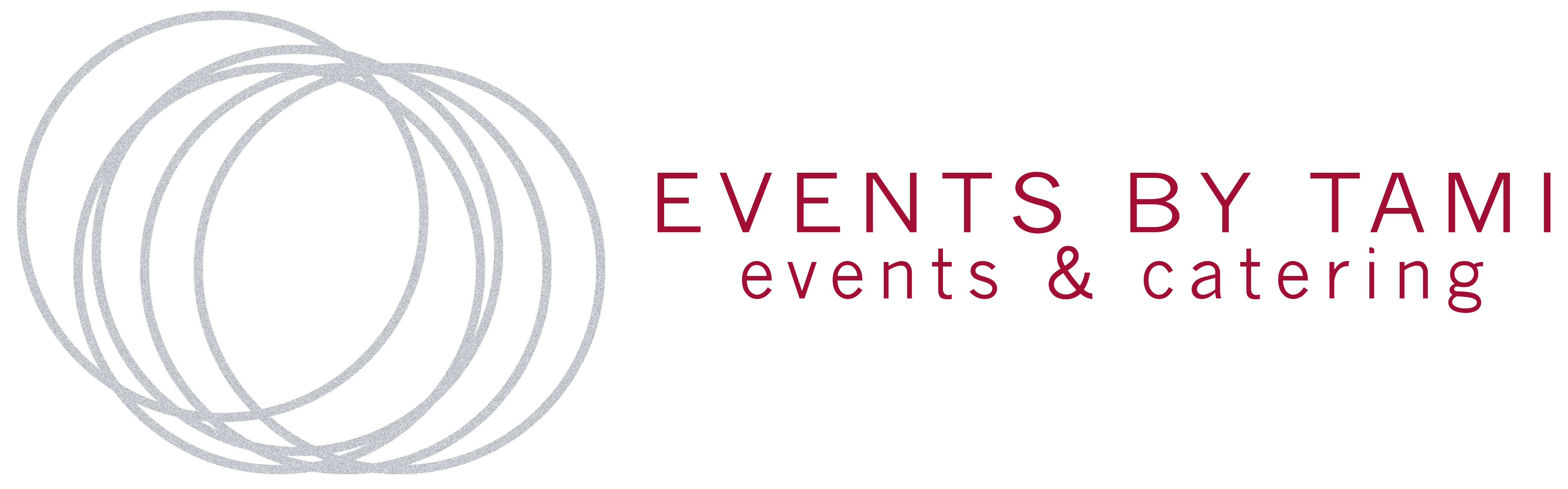 The Executive Chef is always available for consultation regarding special requests.Please feel free to ask for your favorite if it is not listed.Bar Service: We will be happy to coordinate any alcohol purchases and deliveries as well as providing full service bartenders for your event. Venue, Entertainment, and Rentals: We are Excellent at Coordination of Venues, Entertainment, Florals, Bar Service, and any other needs required. Day of Coordination for Weddings or Custom Event Planning as well. Please email for quotes. Vegetarian Dishes included in all Meals come 10% unless otherwise requested. Table of ContentsBreakfast 									Pg. 3Box Lunches	 								Pg. 7Sandwiches & Wraps							Pg. 10Corporate Lunches							Pg.14    Build Your Own Buffets							Pg. 30Soup & Salads								Pg. 36BreakfastThe Complete Brunch Buffet
$21.95 Per PersonFreshly Baked Pastries and Bagels served with Smoked Salmon, Red Onions, Cream Cheese and Capers. Accompanied by Applewood-Smoked Bacon, Chicken Apple Sausage, Scrambled Eggs, and Crepes filled with Sweetened Ricotta Cheese and topped with Fresh Seasonal Fruit. Also includes Ketchup, Hot Sauce. Fresh Fruit Display, Fruit Juices, Coffee and Tea service. Smoked Salmon (Minimum order: 15 Guests)$12 Per PersonServed with Capers, Lemon Slices, Shaved Red Onion, Bagels, and Cream Cheese.Add on any breakfast menu for an additional $8 per person.House-Cured Brandied Gravlax (Minimum order: 15 Guests; must be ordered at least 3 days in advance)$14 Per PersonApricot Brandy and Dill Cured Salmon with Capers, Sliced Lemon, Shaved Red Onion, Crème Fraîche, Chopped Eggs, Fresh Dill, and Crostini.Add on any breakfast menu for an additional $10 per person.Breakfast Bites$21.95 Per PersonDeviled Eggs, Assorted Mini Quiches, Ham and Cheese Mini Crispy Crepes with Mustard Dipping Sauce, Breakfast Potato Skins with Egg, Cheese, and Bacon, and Freshly Baked Bagel Assortment, with Cream Cheese, Smoked Salmon, and Jam. Served with Canadian Bacon and Fruit Salad. Includes Ketchup and Hot Sauce.Quiche Buffet$16.95 Per PersonAssorted Mini Quiches (certain items only available seasonally). Served with Roasted Rosemary Potatoes and a Fresh Fruit Display. Includes Ketchup and Hot Sauce.Belgium Waffle Bar$13.95 Per PersonToppings include: Whipped Cream, Maple Syrup, and Berry Compote. Served with Scrambled Eggs, Sausage Patties, Roasted Rosemary Potatoes, and a Fresh Fruit Display. Includes Ketchup and Hot SauceBuild-Your-Own Bagel Sandwich Bar$13.95 Per PersonIncluded options: Scrambled Eggs, Canadian Bacon, Sausage Patties, Grilled Veggie Display, Assorted Cream Cheeses, Avocado, Sliced Tomato, and Assorted Cheeses. Served with Roasted Rosemary Potatoes and Fruit Salad. Includes Ketchup and Hot Sauce.Yogurt Bar$9.95 Per PersonVanilla Yogurt with Fresh Berry Compote, Crushed Granola, Golden Raisins, Cinnamon, Nutmeg, and Seasonal Fruit Toppings. Served with Mini Croissants, Mini Muffins, and Coffee Cake.Sunrise Special Buffet$10.95 Per PersonFluffy Scrambled Eggs, Sizzling Smoked Honey-Cured Bacon, Sausage Patties, Roasted Rosemary Potatoes, and a Fresh Fruit Display. Includes Ketchup and Hot Sauce.Build-Your-Own Breakfast Burritos$12.95 Per PersonIncluded options: Smoked Honey-Cured Bacon, Sausage, Ham, Tofu, Scrambled Eggs, Roasted Rosemary Potatoes, Cheddar Cheese and Flour Tortillas. Served with Salsa, Sour Cream, and a Fresh Fruit Display. Includes Ketchup and Hot Sauce.VIP Continental$14 Per PersonFreshly Baked Assorted Breakfast Pastries, Muffins, Bagels, Cream Cheese, and Jam. Served with a Fresh Fruit Display, Coffee, and Juice.New York Continental$9.95 Per PersonFreshly Baked Bagel Assortment, Cream Cheese, and Jam. Served with a Fresh Fruit Display. Add Smoked Salmon, Red Onion, Sliced Tomatoes, and Capers for $7.Continental$8.95 Per PersonFreshly Baked and Assorted Breakfast Pastries. Served with a Fresh Fruit Display.Eggs Benedict Bar (Cooked to Order) (Requires Chef onsite for Hourly Rate) Toasted English Muffins and Freshly Poached EggsServed with Choice of (3) Meats: Canadian Bacon, Maplewood Bacon, Sausage Patties, Smoked Salmon, Grilled Beef Filet, or Portobello MushroomsAccompanied by Baby Spinach, Tomatoes, Red Onion, and Creamy Hollandaise Sauce$14.00 Per PersonCustom Omelet Bar (Cooked to Order) (Requires Chef onsite for Hourly Rate)Choice of (6) Fillings: American Cheese, Cheddar Cheese, Parmesan Cheese, Sausage, Ham, Bacon, Spinach, Mushrooms, Onions, Peppers, Jalapeños, Tomatoes, and Potatoes (In Chafers) Includes Roasted Rosemary Potatoes, Ketchup & Hot Sauce.$16.95 Per PersonWaffle/Pancake Bar Requires Chef to cook onsite Home Made Waffles OR PancakesServed with Syrup, Pecans Whipped Cream, Assorted Fruit Toppings, Scramble Eggs, Bacon, Canadian Bacon, Sausage, and *Berries or Fruit* Seasonal Items$13.95 Per Person Breakfast PastriesScones $3 (mini or regular)-Blueberry-Chocolate Chip-Cranberry Orange-Apricot-CurrantMuffins and Cakes $3 (mini and regular muffins; 9” cakes)-Cinnamon (Popdoodle)-Banana Nut-Blueberry Cream Cheese-Blackberry Lemon-Whole Wheat Chocolate Chunk-Pumpkin SpiceBuckles $3 (fruit-dense cakes)-Apricot-Meyer Lemon BlackberryUpgradesCoffee and Tea Station$4 Per PersonAssorted Fruit JuicesApple, Fresh Orange, and Cranberry$5 Per PersonBottled Water$2.50 Per PersonInfused Water Station2.00	Box LunchesThe following combos can be served boxed or Buffet stylePlease choose from a Gable Box, Hinged Box, or a PlatterServed with a Piece of Fruit and a CookieBag Lunch $10.50 Per PersonYour choice of Gourmet Sandwich or Wrap with Bottled WaterChef Box Lunch$13.50 Per PersonYour choice of Sandwich or Wrap, Bag of Chips, and Bottled WaterLunch Salad$14.50 Per PersonIncludes a Fresh Baked Cookie, Bottled Water or Soda. House Salad, and choice of Pasta, or Potato Salad. Deluxe Box Lunch$15.50 Per PersonYour choice of Gourmet Sandwich or Wrap with a Mixed Green Salad, Seasonal Fresh Fruit, Pasta Salad, Gourmet Dessert Bar and Beverage.Executive Box Lunch$22.50 Per PersonChoice of Entrée Salad, See Menu’s under Executive Box Lunch Includes Dinner Rolls and Butter and Gourmet Dessert and Individual Fruit SaladExecutive Box Lunch Ideas (Minimum order: 10 each)All salads are individually boxed & labeled unless otherwise requested.BBQ Chicken Cobb Salad Diced Chicken, Hard Boiled Eggs, Chopped Bacon, Mixed Salad Greens, Tomatoes, Black Beans, Corn, Avocado, and Ranch Dressing Olive Oil Poached SalmonFarro and Black Quinoa Salad, Grilled Radicchio, Mint and Basil Vinaigrette.Korean-Style Grilled Tofu “Bulogi”Sesame, Garlic, Soy, and Scallion with Kim Chee Cabbage Salad.Seared SalmonWith Vegetable Tabbouleh SaladHerb-Crusted Salmon FiletWith Grilled Asparagus *seasonal ingredient*, Sweet Onions, Baby Carrots, Peas, and Whole Grain Bulgar Salad with Lemon Tarragon Vinaigrette.Signature Ahi SaladSeared and Marinated Ahi Tuna, Green Beans, Tomato Wedges, Olives, Hard-Boiled Eggs, Shaved Red Onions, Mixed Greens, and Wasabi-Herb Vinaigrette. Sprinkled with Tobiko Caviar.Crab CaesarDungeness Crab Salad served with Meyer Lemon Anchovy Vinaigrette, Shaved Manchego Cheese, Soft Ciabatta Croutons, Strawberry Dust, and Balsamic Drizzle.Balsamic CaesarRomaine Hearts with Sun-Dried Tomatoes, Roasted Garlic, Shaved Asiago Cheese, Rye Croutons, and Balsamic Caesar Dressing.Spanish-Style Caesar SaladRomaine Hearts, Cilantro, Roasted Red Peppers, Pumpkin Seeds, Shavings of Manchego Cheese, and Chili-Infused Caesar Dressing.Thai Chili CaesarSpicy Thai-Infused Caesar Dressing over Crisp Romaine with Parmigano-Reggiano, Coconut Prawns, Wonton Crisps, Peppery Greens, Fresh Pansies, Bleu Cheese Crumbles, Toasted Pecans, and Honey-Tabasco Vinaigrette.Sandwiches & WrapsSandwich and Wrap Choices (Minimum order: 5 each)***All Sandwiches and Wraps available a-la-carte, $8.50 each***WRAP SELECTIONSVegetarian Wrap OptionsVegetarian BLTHickory Smoked Tempeh with Oven Roasted Tomatoes, Escarole, and Herb Aoili Southwest VegetarianCorn, Roasted Poblano, Chili Aioli, Romaine Lettuce, Salsa Fresco, Avocado, Cheddar and Jack Cheeses on Flour TortillaGrilled Portobello and Fennel WrapRoasted Fennel, Spinach, Portobello Mushroom, and Provolone Cheese.Veggie Nicoise WrapLettuce, Tomato, Eggs, Bell Peppers, Olives, Capers, and Green Beans.“La Champignon” WrapGrilled Portobello Mushroom with Truffle Celery Root Slaw.PrimaveraGrilled Eggplant, Portobello Mushrooms, Roasted Peppers, Spinach, Grilled Onions, and Basil PestoArtichoke & CapreseTomato, Fresh Mozzarella, and Marinated Artichokes with Basil Vinaigrette.Egg SaladChopped Fresh Eggs mixed with Mayonnaise. Served on Croissant with Lettuce and TomatoChicken OptionAsian Chicken Salad WrapGrilled Lemongrass Chicken, Shredded Cabbage Salad with Thai Basil, Soy, Lime, and Roasted Peanuts.Chicken Caesar WrapTraditional Grilled Chicken, Romaine Lettuce, Tomato, and Caesar Dressing.Grilled Chicken
Rosemary Grilled Breast of Chicken, Mozzarella, Tomato, and Radicchio with Lemon Aioli.Italian Chicken Club Oven Roasted Chicken, Pancetta, Apples, and Arugula with a Creamy Gorgonzola Spread.Pork OptionsItalian Wrap (Hoagie)Smoked Ham, Turkey, Salami, Provolone Cheese, Lettuce, and Tomato.Chicken Prosciutto Caesar WrapTraditional Grilled Chicken, Sliced Prosciutto, Romaine Lettuce, Tomato, and Caesar Dressing.Seafood OptionsSmoked Salmon and Cucumber WrapHouse Smoked Salmon, Marinated Cucumber, and Watercress with Lemon Tarragon Aioli.Mediterranean Tuna SaladAlbacore Tuna Salad with Red Onion, Tomatoes, Black Olives, and Capers with Lemon AioliVegetarian Sandwich Options Veggie Meatball SandwichChickpea & Bulgur Veggie Meatballs simmered in Homemade Marinara with Soymilk Mozzarella on Ciabatta RollHeart Healthy Toasted Cheese SandwichSoy Cheese, Roasted Tomato, and Marinated Greens with Roasted Onion Aioli on Foccacia.Turkey Sandwich OptionsTurkey, House Pesto, and Sun-Dried Tomatoes with Provolone Cheese and Fresh Baby Spinach on a Seeded Baguette.Turkey and Applewood Smoked Bacon with Lettuce, Tomato, Dill Havarti Cheese, and Brown Mustard Aioli on Ciabatta.Charbroiled White Turkey Meat with Herb Dressing, Swiss Cheese, Baby Spinach, Cucumbers, Red Bell Peppers, and Alfalfa Sprouts rolled in a Savory Tortilla Wrap.Grilled Turkey and Avocado with Tomato and Spicy Roasted Pepper Aioli in a Greek Pita.Day-After Thanksgiving Sandwich with Roasted Turkey, Stuffing, Mashed Potatoes, Gravy, Cranberry Sauce, Mayonnaise, Sea Salt, and Iceberg Lettuce on Dark Pilgrim Bread.Harvest TurkeyOven Roasted Turkey, Sage Aioli, Cranberry Chutney, and Muenster Cheese.Turkey & FontinaTurkey Breast, Bacon, Lettuce, Avocado, and Whole Grain Mustard on Kaiser RollRoast Beef OptionsRoast Beef and Chèvre Cheese with Roasted Tomatoes, Arugula, and Pesto Aioli on Ciabatta.Roast Beef and Tillamook Cheese with Tomatoes, Lettuce, and Barbeque Horseradish Aioli on an Onion Roll.Roast Beef Rolls with Barbeque Sauce, Cream Cheese, Pumpkin Seeds, Arugula, Gouda Cheese, and Tomato rolled in Savory Tri-Color Wraps. (Minimum order of 5)Barbequed Tri-Tip with Fontina Cheese, Grilled Onions, Mesquite Mayonnaise, and Romaine Lettuce on a Soft Steak Roll. (Minimum order of 10)Smoked Tri Tip SandwichPaper-thin slices of Certified Angus Beef with White Cheddar, Balsamic Onions, Marinated Radicchio, and Horseradish Black Pepper Mayonnaise on a soft Steak Roll.Southwestern Roast BeefPeppered Roast Beef with Caramelized Onions, Provolone Cheese, Tomato and Chipotle Aioli.Pastrami with provolone Cheese, Lettuce, Tomato, Pickles, Mustard, and Mayonnaise on an Onion Kaiser Roll.Chicken OptionsBreaded and Pan-Seared Chicken Breast with Marinara Sauce, Pepperoncini, Lettuce, Romano Parmesan, and Mozzarella on Ciabatta.Pan-Seared Chicken Breast with Lemon Caper Aioli, Arugula, Tomatoes, and Red Onions on Fresh FocacciaMoroccan Spiced Chicken SandwichSlow-Braised Pulled Chicken with Pickled Cucumber & Romesco Sauce in Fresh Pita PocketItalian Chicken ClubOven Roasted Chicken, Pancetta, Apples, and Arugula with a Creamy Gorgonzola SpreadGrilled ChickenRosemary Grilled Breast of Chicken, Mozzarella, Tomato, and Radicchio with Lemon AioliPork OptionsFra’maniSalame, Coppa Cola, Fresh Mozzarella, Arugula, and Roasted Pepper Relish on Olive RollHam FranceseBaked Ham, Brie, Dijon Mustard, and Grilled Escarole served on FoccaciaSeafood OptionsSmoked Salmon on CroissantSmoked Salmon, Cream Cheese, Tomato, Onion, Sprouts, Cucumber, and Capers on CroissantDungeness Crab Salad Poor BoyDungeness Crab mixed with Mayonnaise. Served on Soft Roll with Lettuce and Tomato Garnished with Lemon Wedges on Side Corporate Lunch OptionsThe Executive Chef is always available for consultation regarding special requests.Please feel free to ask for your favorite if it is not listed.All vegetarian options are at 10% unless otherwise requested.Minimums: $500 Weekday/$1,500 WeekendVegetarian Dishes included in all Meals come 10% unless otherwise requested.Option 1~ Mixed Green Salad with Carrots, Red Onions, Tomatoes, Cucumbers, and Parmesan (Veg/ GF/DF) ~ Garlicky Sautéed Broccoli (GF/V/DF)~ Whipped Mashed Potatoes with Leeks (GF/Veg)~ Tuscan Chicken Roulade with Dijon Mustard Sauce (GF)~ Vegetarian: Focaccia-Stuffed Red Peppers with Balsamic Drizzle (Veg)~ Dinner Rolls and Butter $16.95Option 2~ Baby Spinach and Pancetta Salad with Italian Dressing (GF)~ Sautéed Seasonal Vegetables (GF/V/DF)~ Sun-Dried Tomato Rice Pilaf (GF/V/DF)~ Chicken Piccata with Lemon Caper Sauce (DF)~ Vegetarian: Three-Cheese Ravioli with Creamy Pesto Sauce (Veg) ~ Dinner Rolls and Butter$16.95Option 3~ Arugula, Fennel, and Orange Salad with Citrus Vinaigrette (GF/V/DF)~ Sautéed Squash (GF/V/DF)~ Wild Rice Pilaf (GF/V/DF) ~ Feta and Basil Topped Chicken Breast with Roasted Red Pepper Sauce (DF)~ Vegetarian: Eggplant Caprese Stacks~ Dinner Rolls and Butter$16.95Option 4~ Mixed Green Salad with Balsamic Dressing (GF/V/DF) ~ Sautéed Seasonal Vegetables (GF/V/DF)~ Herb-Roasted Potatoes (GF/V)~ Chicken Marsala with Sautéed Mushrooms (DF)~ Vegetarian: Spinach Stuffed Tomatoes~ Dinner Rolls and Butter$16.95Option 5~ Spinach Salad with Bleu Cheese, Walnuts and Assorted Dressing (GF/Veg)~ Sautéed Green Beans with Red Peppers (GF/V/DF)~ Pasta with Marinara Sauce ~ Chicken Parmesan ~ Vegetarian: Eggplant Parmesan~ Garlic Toast$16.95Option 6~ Arugula and Roasted Fennel Salad with Pomegranate Balsamic Vinaigrette (GF/V/DF)~ Seasonal Vegetables (GF/V/DF)~ Aged Cheddar Potatoes Au Gratin (GF/Veg)~ Quartered Herb-Roasted Chicken (DF)~ Vegetarian: Vegetable Ratatouille over Creamy Polenta ~ Dinner Rolls and Butter$16.95Option 7~ Pico de Gallo Salad (GF/V/DF)~ Roasted Corn (GF/V/DF)~ Vegetarian Black Beans (DF, GF, V)~ Chicken Enchiladas with Salsa Roja ~ Vegetarian: Cheese Enchiladas with Salsa Verde~ Sour Cream and Salsa~ Corn Tortilla Chips$16.95Option 8~ Carrot and Pea Salad with Coriander and Garlic Vinaigrette (GF/V/DF)~ Vegetable Curry (Veg)~ Rice Pilaf (GF/V/DF)~ Chicken Vindaloo ~ Vegetarian: Malai Kofta Balls with Tomato Cream Sauce (Veg)~ Dinner Rolls and Butter$16.95Option 9~ Asian Slaw with Cream Citrus Soy Vinaigrette (GF/V) ~ Sautéed Snow Peas with Water Chestnuts (GF/V/DF)~ Green Onion Steamed White Rice (GF/V/DF)~ Kung Pao Chicken (DF)~ Vegetarian: “No Meat” Meatballs with Sweet and Sour Sauce (Veg)~ Dinner Rolls and Butter$16.95Option 10~ Classic Caesar Salad (GF/Veg)~ Seasonal Vegetables (GF/V/DF)~ Penne Pasta with Chicken and Creamy Pesto ~ Vegetarian: Penne Pasta with Portobello Mushrooms and Red Peppers with Spicy Marinara Sauce~ Dinner Rolls and Butter$16.95Option 11~ Daikon Root and Sesame Seed Salad with Creamy Soy Vinaigrette (GF/V/DF)~ Sautéed Bok Choy, Carrots, and Bamboo Shoots (GF/V/DF)~ Vegetable Fried Rice (GF/V/DF)~ Marinated and Grilled Flank Steak with Oyster Mushroom Sauce ~ Vegetarian: Tofu Vegetable Cake with Teriyaki Drizzle and Green Onions (DF, Veg)~ Dinner Rolls and Butter$19.95Option 12~ Mixed Green Salad with Peppered Asiago Vinaigrette (GF/V/DF) ~ Sautéed Seasonal Vegetables (GF/V/DF)~ Roasted Garlic Mashed Potatoes (GF/V)~ Marinated Flank Steak with Mustard Caper Sauce (GF/DF)~ Vegetarian: Spicy Wild Rice Stuffed Red Peppers (V, GF)~ Rolls and Butter$19.95Option 13~ Green Salad with Assorted Dressing (GF/V/DF)~ Glazed Carrots (GF/V/DF)~ Herb Roasted Potatoes (GF/V/DF)~ Shaved and Marinated Grilled Tri-Tip with Mushroom Demi Reduction (GF/DF)~ Vegetarian: Caramelized Fennel Orzo-Stuffed Eggplant (V, GF)~ Dinner Rolls and Butter$19.95Option 14~ Macaroni Salad (Veg)~ Grilled Vegetables with Pesto & Balsamic Drizzle(GF/V/DF)~ BBQ Sliced Tri-Tip (GF/DF)~ Vegetarian: Wild Mushroom Risotto-Stuffed Red Bell Pepper (GF, Veg)~ Dinner Rolls and Butter$19.95Option 15~ Green Salad with Honey-Wasabi Vinaigrette (GF/V/DF)~ Spicy Asparagus Spears with Toasted Peanuts *seasonal ingredient*  (GF/V/DF)~ Ginger Soy Noodles (GF/V/DF)~ Garlic and Ginger Beef Broccoli (GF/DF)~ Vegetarian: Vegetable Stir Fry (DF, GF, V)~ Dinner Rolls and Butter$19.95Option 16~ Arugula Salad with Goat Cheese, Strawberries,  Pecans, and Raspberry Vinaigrette (GF/Veg)~ Seasonal Vegetables (GF/V/DF)~ Three Meat Lasagna~ Vegetarian: Vegetable Lasagna (Veg)~ Garlic Stix$19.95Option 17~ Green Salad (GF/V/DF)~ Mashed Potatoes with Gravy (GF/V)~House-Made Meatloaf (DF)~ Vegetarian: Vegetarian Meatloaf (Veg) ~ Dinner Rolls and Butter$19.95Option 18~ Caesar Salad(Veg/DF)~ Sautéed Vegetables(GF/V/DF)~ Pasta Carbonara with English Peas and Prosciutto (DF)~ Vegetarian: Fettuccini Alfredo with English Peas (Veg)~ Dinner Rolls and Butter$16.95Option 19~ Green Salad(GF/V/DF)~ Sautéed Vegetables (GF/V/DF)~ Scalloped Potatoes (GF/Veg)~ Honey-Glazed Ham (GF/DF)~ Vegetarian: Southern Squash Casserole(Veg)~ Dinner Rolls and Butter$16.95Option 20 Caribbean~ Spicy Tomato Salad with Scotch Bonnet Vinaigrette (GF/V/DF)~ Jamaican Spiced Vegetables (GF/V/DF)~ Island Spiced Rice (GF/V/DF)~ Jerk-Grilled Boneless Pork Chop (GF/DF)~ Vegetarian: Caribbean Vegetable Stew~ Dinner Rolls and Butter$16.95Option 21~ Chopped Salad with Spicy Bleu Cheese Dressing (GF/Veg)~ Roasted Corn on the Cob with Lime Cilantro Butter (GF/Veg)~ Oaxacan Potato Salad (GF/DF)~ Grilled Achiote Ribs with Achiote BBQ Sauce (GF/DF)~ Vegetarian: Achiote Marinated and Grilled Vegetable Skewers~ Dinner Rolls and Butter    $16.95Option 22~ Spinach Salad with Sliced Strawberries, Goat Cheese, Pecans Poppy Seed Vinaigrette (GF/Veg)~ Seasonal Vegetables (GF/V)~ Steamed Broccoli Risotto (GF/Veg/DF)~ Grilled Pork Chops with Roasted Tomato Chutney (DF)~ Vegetarian: Eggplant Rolatini (GF, Veg)~ Dinner Rolls and Butter$16.95Option 23~ Mixed Greens, Dried Apricots, Dried Cranberry, Roasted Butternut Squash, Sliced Apples, Pumpkin Seeds, Apple Cider Vinaigrette (GF/Veg)~ Sautéed Vegetables (GF/V/DF)~ Polenta (GF)~ Pork Loin with Orange Tarragon Glaze (GF/DF)~ Vegetarian: Stuffed Roasted Tomato with Saffron Orzo and English Sweet Peas~ Dinner Rolls and butter$16.95Option 24~ Organic Mix Greens, Bleu Cheese and Walnut Salad, Cherry Tomatoes, and Citrus Vinaigrette (GF/Veg)~ Sautéed Asparagus *seasonal ingredient* with Diced Red Peppers (GF/V/DF)~ Green Onion and Dried Apricot Wild Rice (GF/V/DF)~ Cranberry and Spinach Pork Loin with Dried Fruit Reduction (GF/DF)~ Vegetarian: Portobello Stacks (GF, Veg) ~ Dinner Rolls and Butter$16.95Option 25~ Greek Salad -Tomatoes, Red Onions, Chopped Olives, Feta Cheese, Cucumbers, and Shredded Lettuce Lemon Vinaigrette (GF/V/DF)~ Seasoned Roasted Potato Wedges ~ Lamb Gyros with Tzatziki Sauce~ Vegetarian: Falafel Pita with Lemon Garlic Mint Drizzle~ Dinner Rolls and Butter$16.95Option 26~ House Salad Champagne Vinaigrette (GF/V/DF)~ Sautéed Vegetables (GF/V/DF)~ Parmesan and Truffle Risotto (GF/Veg)~ Grilled Salmon with Moscato Cream Sauce (GF)~ Vegetarian: Polenta Caprese Stacks~ Dinner Rolls and Butter$16.95Option 27~ Arugula, Roasted Fennel, and Parmesan Salad with Balsamic Vinaigrette (GF/V)~ Sautéed English Peas with Pearl Onions (GF/V/DF)~ Cranberry and Almond Wild Rice Pilaf (GF/V/DF)~ Pan Seared Sole with Garlic Lemon Beurre Blanc (DF)~ Vegetarian: Spinach and Mushroom Casserole~ Dinner Rolls and Butter$19.95Option 28~ Edamame Bean Salad with Balsamic Vinaigrette (GF/V/DF)~ Wasabi Steamed White Rice (GF/V/DF)~ Snapper with Caramelized Miso (DF)~ Vegetarian: Spicy Tofu and Seasonal Vegetables (DF)~ White and Black Sesame Crackers$19.95Option 29~ Basil Caesar Salad (Veg)~ Grilled Eggplant and Tomato Stacks with Balsamic Drizzle (GF/V/DF)~ Linguini Scampi with Pancetta in a Buttery White Wine Cream Sauce (Veg)~ Vegetarian: Pasta Primavera with Truffle Goat Cheese~ Garlic Toast$19.95Option 30~ Mixed Green Salad with Balsamic Dressing (GF/V/DF) ~ Steamed Asparagus with Lemon Vinaigrette  (GF/V/DF)~ Pesto Rice Pilaf(GF/V/DF)~ Grilled Salmon with Summer Corn and Tomato Relish (GF/DF)~ Vegetarian: Quinoa and Green Chili Bake (DF)~ Dinner Rolls and Butter$19.95Option 31~ Thai Cucumber and Peanut Salad with Spicy Thai Vinaigrette ( GF/V/DF)~ Vegetable Pad Thai (GF/V/DF)~ Fried Shallot Rice (GF/V/DF)~ Spicy Shrimp and Coconut Chili Stir Fry ~ Vegetarian: Green Vegetable Curry~ Dinner Rolls and Butter$19.95Option 32~ Heirloom Tomato Melon Salad with Arugula Fig Balsamic Vinaigrette (GF/V/DF) *seasonal ingredients*~ Blue Lake Green Beans with Caramelized Shallots (GF/V/DF)~ Yukon Potato Artichoke Purée (GF/V)~ Pollo Diablo – Crusted Breast of Chicken with a Light Roasted Garlic Sauce (DF)~ Vegetarian: Easy Spinach Pesto Pasta  (DF)~ Dinner Rolls and Butter$16.95 Option 33~ Endive and Arugula Salad with Grilled Apples and a Lemon Hazelnut Dressing (GF/V/DF)~ Cardamom Brown Butter Glazed Carrots (GF/V/DF)~ Couscous Casa Blanca with Chickpeas, Citrus, and Coriander (V/DF)~ Saffron Chicken – Tender Braised Boneless Chicken Thigh Meat with Saffron, Dates, Lemon, and              Almonds (GF/DF)~ Vegetarian: Eggplant Tagine with Melting Onions, Roasted Tomatoes, Orange, Sweet Peppers, Carrots, and Spices (DF)~ Dinner Rolls and Butter$16.95Option 34 - Middle Eastern~ Turkish Kisir Salad with Bulgar, Tomato, Grilled Zucchini, Pomegranate, Citrus, and Mint Oven-Roasted Vegetables (GF/V/DF)~ Lemon Saffron Potatoes (GF/V/DF)~ Pan Roasted Salmon with Green Charmoula Sauce (G/DF)~ Vegetarian: Rolled Stuffed Eggplant with Caramelized Onions, Greens, and Feta Cheese with a Lightly Spiced Tomato Sauce~ Dinner Rolls and Butter$19.95Option 35 - Asian Fusion~ Asian Pear Salad  with Napa Cabbage and Green Curry Dressing (GF/V/DF)~ Stir Fried Snap Peas and Carrots with Garlic and Sesame (GF/V/DF) ~ Steamed Jasmine Infused Rice (GF/V/DF)~ Five Spice Breast of Chicken with Shiitake Mushrooms and Pickled Ginger Salsa (GF/DF)~ Vegetarian:  Smokey Grilled Tofu with Hoisin Sauce (DF)~ Dinner Rolls and Butter$16.95Option 36 - Filipino~ Salad of Seasonal Greens with Passion Fruit Vinaigrette (GF/V/DF)~ Sautéed Seasonal Vegetables (GF/V/DF)~ Steamed Rice (GF/V/DF)~ Beef Menudo de Vanilla – Braised Brisket with Potatoes, Garbanzo Beans, Raisins, and Broken Rice (GF/DF)~ Vegetarian: Black Pepper Tofu Stir Fry (DF)~ Dinner Rolls and Butter$19.95Option 37 - Greek~ Classic Greek Salad with Tomatoes, Cucumbers, Peppers, Cilantro, Olives, Red Onion, Chopped Romaine, and Lemon Oregano Dressing (GF/V/DF)~ Grilled Seasonal Vegetables (GF/V/DF)~ Orzo Pilaf (DF, Veg)~ Roasted Salmon with Ouzo Tomato, Potato, Fennel, and Olives (GF/DF)~ Vegetarian: Eggplant, Mushroom & Potato Mousaka with Caramelized Onion Bechamel~ Dinner Rolls and Butter$19.95Option 38 - Spanish~ Orange and Black Olive Salad with Baby Spinach, Shaved Red Onion, and Extra Virgin Olive Oil (GF/V/DF)~ Saffron Quinoa Pilaf with Carrots, Zucchini, and Leeks (GF/V/DF)~ Catalan Beef Stew – Tender Angus Braised Beef with Red Wine, Tomatoes, Cinnamon, and Chocolate(DF)~ Vegetarian: Basque Vegetable Stew with Mushrooms, Peppers, Tomatoes, Garlic, Smoked Paprika, and Soy Sausage (GF)~ Dinner Rolls and Butter$19.95Option 39 - Chinese~ Chinese Chicken Salad – Shredded Romaine, Scallions, Crispy Rice Noodles, and Soy Sesame Dressing (GF/V/DF)~ Stir Fried Greens with Bok Choy, Spinach, and Snap Peas (GF/V/DF)~ Steamed Rice (GF/V/DF)~ Mongolian Beef with Ginger, Scallion, Oyster Sauce, Shaoxing Wine, and Sesame Oil (DF)~ Vegetarian: Kung Pao Tofu with Peanuts and Chili (GF/DF)~ Dinner Rolls and Butter $19.95Option 40 - Italian~ Salad of Farmer’s Market Greens, Chick Pea, Garbanzo, & Kidney Beans, Roasted Red Peppers,  with Citrus Vinaigrette (GF/V/DF)~ Roasted Seasonal Vegetable Platter with Balsamic Drizzle & Pesto Dipping Sauce(Room Temp) (GF/V/DF)~ Steamed Rice (GF/V/DF)~ Penne Tuto Mare – Shrimp, Scallops, and Snapper in a Lemon Herb Cream Sauce~ Vegetarian: Campanelle Pasta with Vegetarian Bolognese of Tomato, Soy Italian Sausage, and Mild Spices (DF)~ Garlic Bread$19.95Option 41 - French~ French Salad of Butter Lettuce, Endive, Arugula, Escarole, and Baby Leeks with Mustard Tarragon Vinaigrette (GF/V/DF)~ Whipped Garlic Potatoes (GF/V)~ Chicken “Provence” Grilled Breast with Herbs de Provence, Roast Fennel, Sweet Peppers, and Black Olives with Orange Rosemary Jus (GF/DF)~ Vegetarian: Vegetable Crêpes filled with Seasonal Vegetables,  Caramelized Onions, Goat Cheese, and a Lemon Béchamel (DF)~ Dinner Rolls and Butter$16.95Option 42 - Mediterranean~ The Green Goddess – Hearts of Romaine, Persian Cucumbers, and Sweet Grape Tomatoes with Creamy Herb Vinaigrette (GF/V)~ Sautéed  Squash with Peppers and Garlic (GF/V/DF)~ Crispy Polenta with Sage and Parmesan~ Mediterranean Braised Beef with Tomatoes, Mushrooms, and Herbs (GF/DF)~ Vegetarian: White Bean Cakes with Wild Mushroom Ragout  (DF)~ Dinner Rolls and Butter Option 43 - Creole~ Roasted Brussel Sprouts with Balsamic Creole Honey Mustard Vinaigrette (GF/V/DF)~ Collard Greens (GF/V/DF)~ Louisiana-Style Rice (GF/V/DF)~ Chicken and Shrimp Jambalaya with Onions, Peppers, and Spices (DF)~ Vegetarian: Soy Sausage Jambalaya with Spiced Grilled Vegetables~ Cornbread$19.95Option 44 - Filipino~ Green and Red Cabbage Salad with Mango and Ginger Chili Dressing (GF/V/DF)~ Stir Fried Vegetables with Garlic, Ginger, and Sesame (GF/V/DF)~ Steamed Jasmine-Infused Rice (GF/V/DF)~ Pork Adobo with Soy, Garlic, and Vinegar (GF/DF)~ Vegetarian: Smoked Tofu Sinigang with Tamarind, Greens, and Root Vegetables~ Dinner Rolls and Butter  $16.95Option 45 - Thai~ Harvest Salad with Escarole, Spinach, Cranberries, Walnuts, Pecans, and Point Reyes Bleu Cheese (GF/V)~ Forbidden Black Rice perfumed with Lemongrass and Cardamom (GF/V/DF)~ Thai Green Chicken Curry with Coconut, Snap Peas, Peppers, and Sweet Potatoes (V)~ Vegetarian: Grilled Tofu with Red Curry, Shiitake Mushrooms, and Snap Peas~ Dinner Rolls and Butter$16.95Option 46 - Spanish~ Spanish Salad of Escarole with Roasted Garlic Mushrooms, Extra Virgin Olive Oil Dressing,  and Figs (GF/V/DF)~ Chicken and Shrimp Paella with Tomatoes, Peppers, Smoked Paprika, and Saffron Rice (GF/V/DF)~ Vegetarian: Paella with Chickpeas, Grilled Peppers, Corn, Smokey Soy Sausage, and Saffron Rice (DF)~ Dinner Rolls and Butter$19.95Option 47 - Italian~Spinach, Romaine, Whole Basil, and Tomato Salad (GF/V/DF)~ Garlic Broccolini (GF/V/DF)~ Braciola – Stuffed Flank Steak, Onions, Spinach, Raisins, and Pine Nuts slowly braised with White Wine, Tomatoes, and Herbs (DF)~ Vegetarian: Stuffed Shells with Grilled Radicchio, Ricotta, Onions, Spinach with Marinara Sauce (DF)~ Dinner Rolls and Butter$19.95Option 48 - Mediterranean~ Beet and Skordalia-Arugula Salad (GF/V/DF)~ Seasonal Grilled Vegetables (GF/V/DF)~ Sun Dried Tomato Rice Pilaf (GF/V/DF)~ Greek Meatballs with Oregano Tomato Sauce (DF)~ Vegetarian: Stuffed Cabbage with Rice, Chickpeas, Onions, and Dill Avgolemono Sauce~ Dinner Rolls and Butter$19.95Option 49 - Mexican~ Ensalada Napolitos – Cactus Salad with Pickled Red Onions, Corn, Black Beans, and Cilantro with a Cilantro Lime Vinaigrette (GF/V/DF)~ Warm Corn Tortillas (DF)~ Chicken Posole with Hominy in a Rich, Savory Sauce garnished with Radishes, Jack Cheese, and Cilantro~ Vegetarian: “Arroz con Pollo” – Soy cooked with Chili, Achiote, Spices, and Olives~ Dinner Rolls and Butter$16.95Option 50 - Latin~ Latin Salad of Chopped Romaine, Tomatoes, Corn, Black Beans, and Cilantro with a Cilantro Lime Vinaigrette (GF/V/DF)~ Grilled Vegetables with Chili, Lime, and Oregano (GF/V/DF)~ Garlic Rice (GF/V/DF)~ Chicken Mole – Slow Roasted Chicken with our Dark Oaxacan Mole (GF)~ Vegetarian: Stuffed Pasilla Peppers with Vegetables and Lime Crème Fraiche~ Fresh Corn and Flour Tortillas$16.95Option 51 - Spanish~ Baby Spinach Salad with Dry Sherry (GF/V/DF)~ Escalivada – Simple Roasted Vegetables finished with Lemon and Tomatoes (GF/V/DF)~ Papas Bravo – Roasted Potatoes with Garlic, Chili, and Cumin (GF/V/DF)~ Pan Roasted Chicken with Sweet Peppers, Figs, and Almond Piccata (GF/DF)~ Vegetarian: Artichoke & Roasted Red Pepper Risotto (Veg)~ Dinner Rolls and Butter$16.95Option 52 - Italian~ Caesar Salad with our Special Roasted Garlic Dressing and Focaccia Croutons (GF/Veg/DF)~ Sautéed Broccolini with Garlic and Chili Flakes (GF/V/DF)~ Herb Roasted Potatoes with Olive Oil and Sea Salt (GF/V/DF)~ Roman Chicken – Braised Thigh Meat, White Wine, Prosciutto, Tomatoes, Artichokes, Peppers, and Fresh Oregano (DF)~ Vegetarian: Baked Rigatoni with Roasted Vegetables, Ricotta, and Tomato Cream with a  Parmesan Crust ~ Garlic Bread$16.95Option 53 - Western~ Chopped Romaine and Iceberg Lettuce Salad with Hardboiled Eggs, Bacon, and Bleu Cheese Dressing (GF/Veg)~ Roasted Cauliflower and Carrots (GF/V/DF)~ Grown Up Mac-N-Cheese with Caramelized Onions and Smoked Cheddar Cheese ~ 10 Hour Braised Brisket – Tender Angus Beef with Coffee Molasses and BBQ Sauce (GF/DF)~ Vegetarian: Housemade Garden Burger with Buns & Condiments (GF/DF)~ Dinner Rolls and Butter$19.95Option 54 - Indian~ Salad of Tomato, Cucumber, and Radish with Cilantro, Mint, Lemon, and Cashews (GF/V/DF)~ Roasted Seasonal Vegetables (GF/V/DF)~ Basmati Rice (GF/V/DF)~ Chicken Vindaloo – Boneless Thigh Meat, Indian Spices, and a Sweet Vinegar Sauce (DF)~ Vegetarian: Fall Vegetable Dahl – Delicately Spiced Lentils with Turmeric (DF)~ Dinner Rolls and Butter   $16.95Option 55 - Mexican~ Seasonal Green Salad with Golden Balsamic Virgin Olive Oil Dressing (GF/V/DF)~ Garlic Rice (GF/V/DF)~ Chicken Chili Verde – Tender Thigh Meat simmered with Tomatoes, Poblano, and Cilantro(GF/V/DF)~ Vegetarian: Yucatan Vegetable Stew with Corn, Poblano Peppers, Tomatoes, Potatoes, and Red Beans with Cilantro and Lime (GF/DF)~ Fresh Corn and Flour Tortillas$16.95Option 56 - Italian~ Mediterranean Chopped Salad of Romaine Hearts with Artichokes, Sun Dried Tomatoes, Fennel, Green Olives, and Roasted Almonds. Topped with a Feta Vinaigrette (GF/V/DF)~ Roasted Fall Vegetables with Olive Oil and Sea Salt (GF/V/DF)~ Five Spice Seared Salmon Filet with Sweet Potato Purèe and a Shiitake Mushroom Sauce (GF/DF)~ Vegetarian: Stuffed Portobello Mushrooms with Quinoa, Caramelized Onions, Greens, and Smoked Gouda with a Wild Mushroom Sauce ~ Dinner Rolls and Butter$19.95Option 57 - Asian Fusion~ Green Papaya and Cabbage Salad with Cilantro, Mint, and Roasted Peanuts (GF/V/DF)~ Stir Fried Seasonal Vegetables with Ginger and Garlic (GF/V/DF)~ Jasmine Rice (GF/V/DF)~ Star Anise Braised Beef with Soy, Honey, and Tamarind (GF/DF)~ Vegetarian: Steamed Buns (DF)~ Dinner Rolls and Butter$19.95Option 58 - Italian/Sicilian~ Sicilian Salad of Oranges, Red Onions, Spinach, and Tomatoes with a Virgin Olive Oil Balsamic Dressing(GF/V/DF)~ Orecchiette Pasta with Farmers’ Market Vegetables and Fresh Pesto (V/DF)	~ Chicken Scallopine with Wild Mushrooms, Rosemary, and Garlic (GF/DF)~ Vegetarian: Eggplant Parmesan with our Sicilian Marinara and Mozzarella Cheese~ Dinner Rolls and Butter$16.95Option 59 - California Fresh~ Salad of Farmers’ Market Greens, Apples, Walnuts, and a choice of Bleu Cheese Vinaigrette or Cider Walnut Vinaigrette (GF/Veg)~ Barley and Wild Rice Pilaf with Brunoise of Roast Vegetables (GF/V/DF)~ Pepper Crusted Breast of Chicken with Balsamic Vinegar and Roasted Grapes ( GF/DF)~ Vegetarian: Fall Vegetable Sheppard’s Pie with Soy Italian Sausage and a Roasted Garlic Potato Crust(GF/DF)~ Dinner Rolls and Butter$16.95Option 60 - African~ Moroccan Carrot and Chickpea Salad with Dried Plums, Mint, Almonds, and Honey Cumin Dressing(GF/V/DF)~ Bulgar Pilaf with Grilled Onions, Citrus, and Herbs (GF/V/DF)~ Chicken Tagine Spiced with Ras el Hanout, Melting Onions, Peppers, Tomatoes, Oranges, and Carrots(GF/DF)~ Vegetarian: Chickpea and Spinach Kofta with Harissa Sauce~ Dinner Rolls and Butter$16.95Option 61 - Italian~ Simple Salad of Romaine, Escarole, Spinach, and Shaved Fennel with a Citrus Olive Oil Dressing(GF/V/DF)~ Garlic Broccolini with Sweet Peppers (GF/V/DF)~ Tuscan Braised Beef with Balsamic Vinegar, Figs, Green Olives, and Tomatoes (GF/DF)~ Vegetarian: Herb Grilled Portobello Mushrooms Over Creamy Polenta, Cannellini and Garlic Kale~ Dinner Rolls and Butter$19.95Option 62 - Indian~ Cucumber and Tomato Salad with Chili, Ginger, and Mint (GF/V/DF)~ Oven Roasted Seasonal Vegetables with Turmeric and Mustard Seeds (GF/V/DF)~ Basmati Rice (GF/V/DF)~ Kashmiri Chicken with Cardamom, Cinnamon, and Pistachios (GF/DF)	~ Vegetarian: Dhansak-Spiced Vegetable Dish of Lentils, Chickpeas, Eggplant, Pumpkin, Spinach, Tomatoes, Cinnamon, and Cloves (DF)~ Dinner Rolls and Butter$16.95Option 63 - Mexican  “Build Your Own – Chicken Fajitas” (GF)~ Pulled Chicken Breast (GF)~ Spanish Rice or Tomatillo Rice (GF)~ Refried Beans or Black Beans (GF)~ Roasted Corn and Black Bean Salad (GF)~ Vegetarian: Grilled Vegetables (GF)~ Condiments: Shredded Lettuce, Diced Tomatoes, Diced Onions, Cheddar Cheese, Sour Cream, and Fresh Roasted Tomato Salsa (GF/VEG/ V)Choose 2 Options Below~ Fresh Flour and Corn Tortillas (Corn is GF, Veg) ~ Shells or Crispy Tostada Shells$16.95Option 65 - Asian Fusion~ Mista Salad with a Honey Dijon Dressing (GF/V/DF)~ Steamed Vegetables (GF/V/DF)~ Garlic Rice (GF/V/DF)~ Coconut Gingered Chicken with Mandarin Sauce (GF/DF)~ Vegetarian: Roasted and Stuffed Eggplant with Red Bell Peppers, Scallions, and Eggs (Veg, DF)~White and Black Sesame Crackers   $16.95Option 66 - Latin American~ Mixed Salad with Lemon and Olive Oil (GF/V/DF)~ Steamed Chayote (GF/V/DF)~ Casamiento Rice and Black Beans (GF/V/DF)~ Guatemalan Salmon Cocido with Tomatoes, Corn, and Chili (GF/DF)~ Vegetarian: Cheese Pupusas with Curtido Cabbage and Chilled Tomato Sauce~Dinner Rolls and Butter$19.95Option 67 - Caribbean~ Romaine and Iceberg Lettuce Salad with Julienne Red Peppers and Orange Sesame Dressing (GF/V/DF)~ Caribbean Rice and Peas (GF/V/DF)~ Jerk Chicken – Grilled Spiced Breast of Chicken with Creamy Chilled Cucumber Sauce (GF)~Vegetarian: Island Black Bean Cakes with Pineapple Jalapeño Salsa (V, GF, DF)~ Dinner Rolls and Butter$16.95Option 68 - Italian~ Italian Mista Salad with Romaine, Basil, Cucumber, Shaved Carrot, Arugula, Radicchio, Seasonal Tomatoes, and an Orange Balsamic Dressing (GF/V/DF)~ Sautéed Spinach (GF/V/DF)~ Herb Roasted New Potatoes with Garlic (GF/V/DF)~ Chicken Piccata – Breast of Chicken with Lemon, Garlic, and Capers (GF/DF)~ Vegetarian: Butternut Squash and Chard Cannelloni with a Light Sage Cream Sauce ~ Dinner Rolls and Butter$16.95Option 69 - Chinese~ Edamame Salad (GF/V/DF)~ Stir Fried Vegetables (GF/V/DF)~ Steamed Jasmine Infused Rice with Ginger and Garlic (GF/V/DF)~ Sweet and Sour Pork (or Chicken) with Pineapple, Green Peppers, Onions, and Tomatoes (GF/DF)~ Vegetarian: Cabbage Rolls with Enoki Mushrooms, Water Chestnuts, Tofu, and a Black Bean Sauce~ Dinner Rolls and Butter $16.95Option 70 - American~ Chopped Salad of Romaine with Cucumber, Radish, Tomatoes, and Mustard Dill Dressing (GF/V/DF)~ Glazed Carrots with Lemon and Honey (GF/V/DF)~ Mashed Yukon Gold Potatoes (GF/V/DF)~ Simple Sage Roasted Chicken Breast and Thighs with Natural Jus (GF/DF)~ Vegetarian: Twice-Stuffed Baked Potatoes with Mushrooms, Cheddar Cheese, Caramelized Onions, and Peas~ Dinner Rolls and Butter$16.95Option 71 - Italian~ Italian Chopped Salad of Romaine, Radicchio, White Beans, Artichokes, and Sun Dried Tomatoes with Lemon Rosemary Dressing  (GF/V/DF)~ Garlic Broccolini (GF/V/DF)~ Roasted New Potatoes with Rosemary and Olive Oil (GF/V/DF)~ Chicken Brasato with Fennel, Tomatoes, and Olives (GF/DF)~ Vegetarian: Portobello Mushrooms with Parmesan in a House Made Marinara Sauce (GF)~ Dinner Rolls and Butter$16.95Option 72 - Filipino~ Ensaladang with Shaved Red Onions Corn, Seasonal Tomatoes, Cucumbers, and Light Herb Vinaigrette (GF/V/DF)~ Steamed Sugar Peas, Carrots, & Broccoli (GF/V/DF)~ Steamed Rice (GF/V/DF)~ Chicken Pansit (GF/DF)~ Vegetarian Lumpia Rolls (VEG)~ Dinner Rolls and Butter$16.95Option 73 - Indian~ Mango and Red Cabbage Salad with Coriander and Lime Dressing (GF/V/DF)~ Basmati Rice (GF/V/DF)~ Chicken Korma – Slow Braised Thigh Meat with Cinnamon, Cashews, Chilis, and Coconut (GF/DF)~ Vegetarian: Black Dahl with Turmeric and Ginger Roasted Vegetables (GF/DF)~ Dinner Rolls and Butter$16.95Option 74 - Vietnamese~ Pomelo Salad with Spearmint, and Crispy Shallots (GF/V/DF)~ Steamed Rice (GF/V/DF)~ Grilled Pork with Sweet Lemongrass Marinade (GF/DF)~ Vegetarian: Stir Fried Noodles with Cabbage, Carrots, and Beech Mushrooms (DF)~ Dinner Rolls and Butter$16.95Option 75 - Southwestern~ Romaine, Corn, and Jicama Salad with Cilantro Lime Dressing (GF/V/DF)~ Chili Grilled Vegetables (GF/V/DF)~ Green Rice (GF/V/DF)~ Slow Smoked Pork Loin with Honey Chipotle BBQ Sauce (GF/DF)~ Vegetarian: Southwestern Lentil and Brown Rice Bake with Cojita Cheese~ Fresh Corn and Flour Tortillas$16.95Option 76 - Italian~ Mixed Salad of Romaine, Radicchio, Tomatoes, and a Sweet Basil Lemon Vinaigrette (GF/V/DF)~ Orzo Pilaf with Italian Squash, Peas, Artichokes, and Red Pepper Pesto (V/DF)~ Snapper and Shrimp Sauté with Tomatoes, Olives, Capers, and Garlic (GF/DF)~ Vegetarian: Portobello Ravioli with Truffle Herb Sauce (GF/DF)~ Garlic Bread$19.95Option 77 - Korean~ Japanese Noodle Salad with Spinach, Carrots, Bean Sprouts, Soy Sauce and Rice Vinegar (GF/V/DF)~ Steamed Rice (GF/V/DF)~ Bulgogi Braised Beef with Kim Chee Style Cabbage (GF/DF)~ Vegetarian: Korean Vegetable Pancakes with Scallions, Long Beans, Carrots, Greens, Sweet Potatoes, and a Soy Dipping Sauce (GF/DF)~ Dinner Rolls and Butter$19.95Option 78 - Middle Eastern~ Turkish Kisir Salad with Bulgar, Tomato, Grilled Zucchini, Pomegranate, Citrus, and Mint (GF/V/DF)~ Pan Roasted Salmon with Green Chamoula Sauce (GF/DF)~ Vegetarian: Imam Byaldi – Rolled Stuffed Eggplant with Caramelized Onions, Greens, and Feta Cheese with a Lightly Spiced Tomato Sauce (GF)~ Dinner Rolls and Butter$19.95Build Your Own BuffetsDeli Bar (Minimum order: 15 guests)$15.95 Per PersonFresh Smoked Turkey Breast, Black Forest Ham, Roast Beef, Lemon Chicken Salad OR Tuna Salad, Grilled Vegetables, Sliced Tomatoes, Lettuce, Pickles, Pepperoncini, Sprouts, Red Onions, Assorted Sliced Breads and Rolls, Mustards and Mayonnaise.Served with a Piece of Fruit and a CookieChoice of Green Salad OR Pasta Salad OR Individual Bag of ChipsSalad Bar (Minimum order: 15 guests)$16.95 Per PersonFresh Ham, Turkey, Shredded Chicken Breast, Parmesan, Bleu Cheese, Cheddar Cheese, Hard-Boiled Eggs, Mushrooms, Red Bell Peppers, Sprouts, Broccoli, Green Onions, Tomatoes, Cucumbers, Garbanzo Beans, Kidney Beans, Mixed Greens and Romaine Lettuce, Croutons, and Sunflower Seeds.Accompanied by Caesar, Ranch, Balsamic, Thousand Island, and Fat-Free Raspberry DressingsBuild Your Own Pasta Bar$16.95 Per PersonPenne Pasta, Linguini, and Cheese TortelliniGorgonzola Sauce, Saffron Clam Sauce, Pomodoro Sauce, and Pesto SauceHouse-Made Meatballs and Italian SausageSautéed Peppers and OnionsParmesan and MozzarellaCaesar SaladGarlic ToastBuild Your Own Philly Cheese Steaks$16.95 Per PersonShaved Top RoundGrilled MushroomsPepper Jack, Provolone, and Cheddar CheeseSautéed Onions and PeppersLarge French RollsRoasted Red Potato SaladSliced Dill PicklesBuild Your Own Fish Taco Bar$19.95 Per PersonPacific Snapper and Shrimp in Citrus SauceGrilled Portobello with Chili Mojo, Garlic, Poblano Peppers, and AchioteCitrus Avocado SalsaChipotle AioliBlack BeansJalapeño Pickled CabbageShredded Lettuce, Diced Sweet Onions, and CilantroPico de Gallo and Salsa VerdeCojita Cheese, Shredded Jack Cheese, and Cheddar CheeseBuild Your Own “Mexican Theme Bar”$16.95 Per PersonChoose (1)TacosFajitasBurritosTostadasChoose (2)Spicy Ground BeefPulled Chicken BreastGrilled ChickenGrilled SteakSpicy Ground ChickenSpicy Ground BeefCarnitasChile Rellano StacksBraised Shredded Spiced BeefVegetarian: Grilled VegetablesSpanish Rice OR Tomatillo RiceRefried Beans OR Black BeansCondiments: Shredded Lettuce, Diced Tomatoes, Diced Onions, Cheddar Cheese, Sour Cream, and Fresh Roasted Tomato SalsaRoasted Corn and Black Bean SaladFlour and Corn Tortillas OR Crunchy Corn Tortilla Shells OR Crispy Tostada ShellsSpecial Events StationsStations and food bars make the perfect addition to any reception menu.Stations and food bars may also replace items in any reception menuPrices do not include attendants or chefs. Quesadilla Bar Choose (2):Grilled Chicken, Grilled Steak, Grilled Shrimp, Seasoned Ground Beef, or Pork AdoboDiced Tomato, Green Onion, Jalapeños, Green Chiles, Spinach, and OlivesServed with Home Made Salsa, Home Made Salsa, and Guacamole$15 Per Person Fajita BarChoose (2): Grilled Chicken, Beef, Shrimp, Carnitas, or Pork AdoboServed with Grilled Peppers, Onions, Spanish Rice, Salsa, Sour Cream, Pico de Gallo, Beans, Shredded Lettuce, Shredded Cheddar Cheese, Guacamole, and Flour Tortillas$16.95 Per PersonTaco BarChoose (2): Seasoned Ground Beef, Shredded Chicken, Shredded Beef, or Pulled PorkServed with Shredded Lettuce, Diced Tomatoes, Green Onions, Sliced Olives, Jalapeños, Diced Onions, Shredded Cheese, Sour Cream, Salsa, Flour Tortillas, and Crunchy Corn Tortillas; Home Made Guacamole available for an additional charge$16.95 Per PersonInteractive StationsAttendant(s ) Required On-Site to ServeMashed Potato BarChoose (2)Filipino Pork StewThai Red Curry BeefGuinness Braised Beef Short Ribs with Caramelized OnionsBeef Bourguignon with Bacon and Red WinePork VindalooMongolian Beef with Snow Pea BitesGreek Lamb Stew with Lemon and OreganoDuck Confit with Bing Cherries and ArugulaChicken Marsala BitesChoice of Vegetables or Polenta$22 Per PersonVegetarianChoose (1)Porcini Mushroom Ragout served Over Creamy PolentaSpicy Eggplant and Chickpea Masala Served over Steamed RiceSpring Asparagus, Pea, and Spring Onion Ragout *seasonal ingredients*Choice of Rice or PolentaTofu with Peppercorn Sauce Served with Jasmine Rice$19.95 Per PersonPasta Station Please Choose 3 Sauces, 2 Proteins, 2 Pasta OptionsChoice of Ditalini, Penne, Orecchiette, or MacaroniBolognesePestoCreamy GorgonzolaSmoked Cheddar Bacon Cream (for Macaroni)Creamy Corn with Shrimp and Garlic (Fresh Maine Lobster add $8)Pork Sugo with Orange and FennelHeirloom Tomato and Goat Cheese Vinaigrette *seasonal ingredients*Italian Sausage with Peppers and Onions$20 Per PersonCeviche Bar Choose (2)White Fish Ceviche with PeppersShrimp Veracruz with Tomatoes and OnionsTofu CevicheScallop Ceviche with Mango and Passion FruitMahi Mahi with green Curry and Sweet Potato$20 Per PersonMartini PresentationsServed on Martinis or Tapa PlatesMoroccan Chicken served over Orange CouscousBraised Angus Beef served over Creamy Polenta with Green Olive Fig TapenadeCuban Pork Served over Sweet Potato Plantain PureeChili Beef Colorado served over Creamy Masa PureeChicken Puttanesca served over Creamy PolentaChicken Adobo served over Steamed Asian Rice$15 Per PersonBruschetta and Mozzarella Bar Home Made Garlic Crostini with Roma Tomatoes, Fresh Basil, and Balsamic Reduction$5 Per PersonSalsa and Cheese Nacho Bar White and Black Corn Tortilla Chips with House Made Smokey Chipotle Salsa, Black Bean Salsa, Roasted Corn Salsa, Queso Cheese Dip, and Pico de Gallo with Avocado and Jalapeño $7 Per PersoMediterranean Hummus Bar Traditional Creamy Chickpea Hummus with Roasted Garlic, Roasted Red Peppers, Feta Cheese, Cucumber relish, Olives, and Artichoke Tapenade with Toasted Pita$4 Per PersonSeafood Bar (Market Price)Served on IceChoose (3): Jumbo Peel and Eat Shrimp, Peeled Shrimp, Split Crab Legs, Whole Cajun Crawfish, Oysters on the Half Shell, Sliced Smoked Salmon, Blackened Salmon Filet, or Scallop CevicheServed with Cocktail Sauce, Lemons, Cajun Remoulade, or Dill SauceMacaroni and Cheese Bar House Made Creamy Macaroni and Cheese with Maplewood Bacon, Tomatoes, Jalapeños, Cheddar Cheese, Sweet Peas, Bleu Cheese Crumbles, and Toasted Parmesan Bread Crumb Topping$16.95 Per PersonKentucky Home Style Grits BarButtery Home Style Grits Prepared FreshChoose (6) Toppings: Parmesan Cheese, Cheddar Cheese, Brown Sugar with Cinnamon, Jalapeños, Green Onions, Baby Shrimp, Roasted Garlic, Maplewood Bacon, and Pulled Pork BBQ$16.95 Per PersonGourmet Slider Bar Petite Burgers, Grilled Chicken Breast, and Bakery BunsChoose (6) Toppings: Cheddar Cheese, Swiss Cheese, Dill Pickle Slices, Jalapeños, Tomatoes, Lettuce, Maplewood Bacon, Caramelized Onions, BBQ Sauce, Ketchup, Mayonnaise, Spicy Mustard, and Honey MustardVegetarian:Grilled Veggie Sliders with Goat Cheese Spread and Roasted Red Pepper Vinigrette$6 Per Person Based on 2 Sliders Each Pad Thai BarRice Noodles lightly seasoned with Asian Spices and Sesame OilChoose (2): Baby Shrimp, Grilled Chicken, Asian Pork, Peanuts, Bean Sprouts, Garlic, or Chili Sauce$16.95Curry BarYellow Curry Sauce with White RiceChoose (2): Grilled Chicken, Beef, Shrimp, Golden Raisins, Pineapple, Mango Chutney, Cashews, or Peanuts$16.95 Per PersonDessert StationCustom Cupcake BarMay be offered as a Reception Parting GiftHouse Made Chocolate, Vanilla Bean, or Carrot Spice Cupcakes with Assorted Icings and Toppings$6 Per PersonShortcake BarHouse Made Shortcake with Assorted Fruit Toppings *seasonal ingredients*Choose (3): Apple, Peach, Cherry, Strawberries, Seasonal Fresh Berries, Blueberries, or Whipped Cream$6 Per PersonHot Fudge Brownie BarHouse Made Chocolate or Blonde Brownies with Vanilla Ice Cream, Hot Fudge, Caramel Topping, Whipped Cream, Cherries, and Nuts$6 Per PersonSundae BarVanilla Ice Cream with Assorted Toppings, M & M’s, Crushed Oreo’s, Sprinkles, Crushed Butterfingers, Sliced Strawberries, Sliced Bananas, Whipped Cream, Bananas, Nuts, and Cherries$6 Per PersonCandy BarDisplayed in Apothecary JarsAssorted Candy, Soft, Sour, and Chocolate CandiesGreat For Give Aways as parting Gifts Cutomize your Candy to be all One Color,  $10 Per PersonSoups and Salad OptionsAdd Ons/Upgrades AvailableHouse SaladHand Selected Seasonal Greens, Sweet Grape Tomatoes, English Cucumbers, and Orange Balsamic Vinaigrette (GF/V/DF)“The Green Goddess”Hearts of Organic Romaine, Persian Cucumbers, and Sweet Grape Tomatoes with a Bright House Made Herb-Flecked Green Goddess Dressing (GF/V/DF)Farro and Quinoa SaladWith Roasted Winter Vegetables and Walnut Vinaigrette (GF/V/DF)Beet SaladRoasted Baby Beets, Watercress, Almonds, and Goat Cheese with Orange Tarragon Vinaigrette (GF/VEG)Baby Spinach SaladWiley Farms Organic Baby Bloomsdale Spinach, Crisp Pancetta, Candied Pecans, and Sun Dried Cherries with a Caramelized Shallot Vinaigrette (Add Crumbled Mountain Gorgonzola $2) (GF/VEG/DF)Chinese Chicken SaladTender Shredded Chicken Breast with Chopped Romaine, Scallions, Cilantro, Crispy Rice Noodles, and  Spicey Soy Dressing (GF/DF)Vietnamese Cabbage and Green Papaya SaladBasil, Cilantro, and Mint with Curry Lemongrass Vinaigrette (GF/V/DF)Cabbage and Mango SaladRed and Green Cabbage, Mango, and Spiced Cashews with Ginger Chili Vinaigrette (GF/V/DF)Latin Chopped SaladLively and refreshing Salad of Romaine, Black Beans, Grilled Corn, Sweet Grape Tomatoes, Cucumbers, Jicama, Cotijta Cheese, Crispy Tortilla Strips, and Chili Lime Vinaigrette (GF/VEG)Grilled Apple and Escarole SaladWith Gorgonzola, Roasted Hazelnuts, and Lemon Hazelnut Dressing (GF/VEG)Roast Pear Salad *seasonal ingredients*Roasted Pears, Assorted Chicories, Toasted Hazelnuts, Humboldt Fog Goat Cheese, and Blood Orange Vinaigrette (GF/V)Heirloom Tomato Panzanella *seasonal ingredients*Variety of Seasonal Heirloom Tomatoes, Marinated and Tossed with Crispy Foccacia Croutons, Garnished with Shaved Red Onion, Arugula, and Fig Balsamic Vinaigrette (VEG)Caprese Salad *seasonal ingredients*Fresh Bocconcini Mozzarella, Organic Basil, and Cherry Tomatoes with our House DressingClassic CaesarHearts of Romaine, House Made Foccacia Garlic Croutons, and Reggiano Parmesan with House Made Garlic Caesar Dressing (VEG)Wild Mushroom SaladMarinated Wild Mushrooms, Frisee and Herbs, Crispy Prosciutto, and Creamy Parmesan Truffle Dressing (GF/VEG)Salad a la FranceseButter Lettuce, Endive, Persillade, Arugula, and Chilled Baby Leeks with Lemon Tarragon Dressing (GF/V/DF)Spring Salad *seasonal ingredients*Grilled Asparagus Roasted Baby Beets, Tender Greens, and Lemon Hazelnut Dressing (GF/V/DF)Summer Chopped Salad *seasonal ingredients*,Romaine, Grilled Radicchio, Scallions, Fresh Corn, Artichokes, Green Beans, Peas, Candied Pecans, Sweet 100 Tomatoes, and Crumbled Bacon with Bleu Cheese Vinaigrette (GF)Winter Chopped Salad *seasonal ingredients*,Chopped Romaine, Apples, Beets, Celery Root, Smoked Bacon, Roasted Hazelnuts, and Point Reyes Bleu Cheese Vinaigrette (GF)Fall Harvest SaladTender Endive, Arugula, and Escarole Tossed with Dried Apricots, Cranberries, Grapes, and Point Reyes Bleu Cheese with Toasted Walnut Vinaigrette (GF/VEG)Cauliflower and Radicchio SaladGolden Cauliflower with Grilled Radicchio, Roasted Red Flame Grapes, and Caper Pine Nut Vinaigrette (GF/V/DF)Summer Squash and Corn Salad *seasonal ingredients*,Late Summer Squash and Sweet Corn with Roasted Gypsy Peppers, Feta Cheese, and Basil Lime Dressing (GF/V/DF)Late Summer Salad *seasonal ingredients*,Fresh Melon, Heirloom Tomatoes *seasonal ingredients*, Figs, Baby Arugula, Shaved Vidalia Onion, Marcona Almonds, and Laura Channel Goat Cheese (GF/VEG)Orzo Summer SaladOrzo Pasta, Roasted Corn, Sweet Peppers, Sun-Gold Tomatoes, and Artichokes with Lemon Pesto Dressing (V/DF)Strawberry and Arugula Salad *seasonal ingredients*,Fresh Strawberries, Golden Beets, Butter Lettuce, Arugula, and Sesame Brittle with Honey Poppy Seed Dressing (GF/V/DF)Mista SaladSimple and delicious, Mixed Field Greens, Cucumbers, and Ripe Tomatoes with a Light Vinaigrette (GF/V/DF)Sicilian SaladFresh Oranges, Tomatoes, Baby Spinach, Red Onions, and Shaved Fennel with Orange Balsamic Vinaigrette (GF/V/DF)Fresh Fruit Salad *seasonal ingredients* (GF/V/DF)Mediterranean Chicken Salad *seasonal ingredients*,Grilled Chicken, Radicchio, Roast Fennel, Artichokes, Tomatoes, Red Peppers, Chickpeas, and Black Olives with Orange Balsamic Dressing (GF/DF)Pastrami Red Cabbage and Potato SaladHouse Cured and Smoked Pastrami–Style Beef Brisket with Marinated Red Cabbage, Celery Root, Roasted Potatoes, Mustard, Caraway, and Rye Croutons with Crème Fraîche Dressing Nicoise SaladPrime Albacore Tuna, Lightly Marinated with Lemon and Virgin Olive Oil, served with Butter Lettuce, Green Beans, Baby New Potatoes, Grape Tomatoes, Hard Boiled Eggs, Nicoise Olives, Capers, and Red Onions with Lemon Basil Dressing (add Fresh Seared Ahi Tuna $6) (GF/DF)Roasted Chicken Cobb SaladRoasted Chicken, Diced, and presented with Crisp Smoked Bacon, Ripe Tomatoes, Avocado, Hard Boiled Eggs, and Chopped Romaine with Point Reyes Bleu Cheese Dressing or Lemon Tarragon Vinaigrette (GF)Grilled Shrimp and Broccoli Orecchiette SaladChilled Lemon and Garlic Prawns with Crisp Broccoli, Radicchio, Escarole, Sweet Cherry Tomatoes, and Orecchiette Pasta with Lemon and Virgin Olive Oil Dressing (GF/VEG)Orecchiette Salad *Seasonal Ingredients*Favas, Sweet Peppers, Artichokes, and Roasted Fennel with Lemon Basil Dressing (GF/V/DF)Sicilian Pork Tenderloin and Pear SaladFennel-Cured and Grilled Natural Pork Tenderloin served with Chicory, Roasted Pears, Cauliflower, Raisins, and Pine Nuts with Golden Balsamic Dressing (GF/DF)Spring Vegetable TabboulehWhole Grain Bulgar, garnished Fresh Peas, Asparagus, and Artichokes with Citrus Herb Vinaigrette (V/DF)Moroccan Eggplant SaladRoasted Eggplant, Late Summer Tomatoes, Currants, Almonds, and Mint Pomegranate Dressing (GF/V/DF)Marinated Mushroom and Sweet Potato SaladWith Wheat Berries and Walnut Chive Dressing (V/DF)Turkish Chopped SaladTomato, Cucumber, Red Onion, Sweet Peppers, Black Olives, and Sumac with Mint Yogurt Dressing (GF/V)Russian Chicken SaladOur Roast Chicken, New Potatoes, Carrots, Green Beans, Peas, Pickles, Olives, and Capers with Low Fat Creamy Tomato Vinaigrette (GF)Barley and Wild Rice SaladWith Roasted Butternut Squash, Escarole, and Dried Cranberries (V/DF)Artichoke, Sweet Pepper, and Fennel SaladMarinated Artichokes, Sweet Peppers, Roasted Fennel, Romaine Lettuce, and Lemon with Black Olive Oil (GF/V/DF)Roasted Beet and Orange SaladRoasted Golden Chioggia Beets with Winter Citrus, Extra Virgin Olive Oil, Arugula, and Ricotta (GF/VEG)Roasted Broccoli, Cauliflower, and Potato SaladWith Sun Dried Tomatoes and a Light Celery Herb Dressing (GF/V/DF)Spanish Paella Rice SaladSaffron Rice with Chicken, Shrimp, Tomatoes, Peppers, and Peas with Smoked Paprika Vinaigrette (GF/DF)Shrimp and White Bean SaladGrilled Prawns, Radicchio, Prosciutto, and Sun Dried Tomatoes with Lemon Rosemary Vinaigrette (GF/DF)Tandoori Chicken, Lentil, and Potato SaladTender Chicken, Roasted Yukon Potatoes, Puy Lentils, and Grilled Onions with Curry Yogurt Dressing (GF)Asian Chicken SaladGrilled Chicken, Daikon Sprouts, Toasted Almonds, Rice Noodles, Red Cabbage, Romaine Lettuce, and Soy-Balsamic Vinaigrette. (GF/DF)The GreekGrilled Chicken Breast, Feta Cheese, Kalamata Olives, Red Onions, Cucumbers, and Tomatoes with Tzatziki Vinaigrette. (GF/VEG)Chef’s SaladFresh Garden Greens, Crispy Prosciutto, Turkey, Cambozola, Pepper Jack, Sliced Egg, Tomato Wedges, Black Olives and English Cucumbers served with Pesto Ranch, Balsamic Caesar, and Honey-Tabasco Dressings. (GF/VEG)Baby SpinachHeirloom Tomatoes *seasonal ingredient*, Grilled Portobello Mushrooms, Pine Nuts, Bacon Crumbles, and Balsamic Vinaigrette. (GF)Pear SaladMixed Baby Greens with Sliced Roasted Pear, Gorgonzola Cheese, Toasted Hazelnuts, Dried Cranberries, and Apple-Citrus Vinaigrette. (GF/VEG)Confetti SaladRomaine, Black Beans, Jicama, Radish, and Cucumber with Roasted Chili-Lime Vinaigrette (GF/V/DF)Panzanella Salad Spinach, Arugula, Kalamata Olives, Roasted Red Bell Peppers, Goat Cheese, Grilled Bread Croutons, and Crispy Pancetta Tossed in Cabernet Vinaigrette (VEG)Butter Lettuce and Romaine Salad Jicama, Avocado, Cucumber, Water Chestnuts, Marinated Artichoke Hearts, Shaved Parmesan Cheese, Fresh Tarragon & Garlic Vinaigrette (GF/VEG)Red Leaf & Romaine SaladRed Onion, Yellow Bell Pepper, Toy Box Tomatoes, and Avocado, Served with Red Wine Vinaigrette (GF/V/DF)Harvest Salad Red Leaf, Radicchio, Honey Glazed Walnuts, Dried Cranberries & Goat CheeseServed with Balsamic Vinaigrette (GF/VEG)California SaladIceberg Lettuce, Avocado, Red Onion, Button Mushrooms, Honey Glazed Walnuts & Crumbled Gorgonzola Cheese, Served with Creamy White Wine Vinaigrette (GF/VEG)House Salad Mixed Greens, Carrots, Cherry Tomatoes, Cucumbers and Mushrooms Served with Italian & Ranch Dressings (GF/VEG)Specialty Caesar  Romaine Hearts, Smoked Salmon, Red Onions, House Croutons, Crumbled Feta Cheese, Chef’s Caesar Dressing  Spinach SaladChopped Egg, Caramelized Pearl Onions, Sautéed Mushrooms, and Crisp Pancetta Served with Warm Bacon Dressing (GF)FriseeBaby Greens with Radicchio, Sliced Pears, Red Grapes, Bleu Cheese Crumbles and Honey Pecans, Served with White Wine Vinaigrette (GF/VEG)Ambrosia Salad-Oranges, Apples, Walnuts, Bananas, Dried Plump Cherries and Pineapple Served in Lemon Marshmallow Crème Sauce (GF/VEG)Country Greens Granny Smith Apples, Plum Dried Cranberries, Soaked Apricots, Bleu Cheese Crumble & Honey Glazed Walnuts Served with Raspberry Vinaigrette (GF/VEG)Greek Salad with Hearts of Romaine, Roma Tomato, Feta Cheese, Kalamata Olives, Cucumber Served with Balsamic Vinaigrette (GF/VEG)Rainbow Beet Salad with Roasted Red & Yellow Beets, with Mandarin Orange Segments, Jicama & Chevre Cheese over Spring Mix, Romaine, with Blood Orange Vinaigrette (GF/VEG)SoupsMeatChicken VegetableChicken-Coconut Curry     Chicken and Black Bean Chili      Chicken and White BeanChicken NoodleChicken-Tortilla	         Chicken and Green Chile	   Beef Barley	              Beef Vegetable	         Beef Barley with Sherry Drizzle Beef Chili	                  Turkey Noodle            Turkey Vegetable	         Turkey Chili	                               Lamb Stew	                  Black Bean and Bacon                                               White Bean and Bacon, Ham and White Bean  Pork and Black Bean         Pork and Beans                                Cabbage and BaconSeafoodClam ChowderSalmon ChowderSeafood ChowderVegetarianPotato-Cheddar       Potato-Parsnip              Broccoli-Cheddar	Cauliflower-Cheddar      Potato-LeekCream of Tomato    Cream of Mushroom   Cream of Cauliflower	 Cream of Broccoli          Cream of ParsnipCream of Asparagus    Cream of Yellow Bell Pepper     Curried Carrot         Curried Carrot and AppleLentil                          Curried LentilWhite Bean and Cabbage                                 White Bean and VegetableSpiced Pumpkin Bisque                                     Roasted Pear & Squash BisqueButternut Squash Bisque                                   Roasted Pepper BisqueRoasted Tomato and Eggplant BisqueSummer Vegetable                                              Spring VegetableWinter Vegetable                                                 Fall VegetableButternut Squash with Roasted Garlic Tuscan White Bean SoupVegetable Minestrone with Garlic Crostini’sDinner Buffets: Corporate or SocialFor Split Entrees Please Inquire Dinner Party Menu (For Deliveries Plus Tax and 20% Service Charge)All hot entrées are served with your choice of two side dishes, choice of one salad for a sit down meal, . Also includes a variety of fresh rolls and butter, or garlic bread.For Split Entrees Please Inquire Roasted Turkey DinnerWhole Rasted Turkey Served Sliced White and Dark MeatComes with Cranberry Sauce and Pan Cider Gravy and Home Style Traditional Stuffing $18.95Baked Holiday HamClove Infused Boneless Ham, Sliced and Glazed with our Special Brown Sugar Sauce and Topped with Grilled Pineapple (DF)$16.95Roasted Turkey & Holiday Ham Dinner  A Perfect Combination of Whole Rasted Turkey served sliced with White & Dark MeatComes with Cranberry Sauce and Pan Cider Gravy and Clove Infused Boneless Ham,Sliced and Glazed with Special Brown Sugar Sauce & Topped with Grilled Pineapple $25.00Beef BrisketBeer Braised Beef Brisket with Sliced Onions, till “fork tender”$22.95Chicken MadeiraRoasted Chicken Breast with Pan Seared Sauce and Wild Mushrooms, Pearl Onions, Fresh Rosemary and Petit Carrots $21.95 Chicken Breast WellingtonWrapped in Pastry with Mushroom Duxelle and Creamy Polenta, Served with Tarragon Cream Sauce on Side$24.95Apricot Chicken Cordon BleuStuffed with Apricots, Prosciutto and Bleu Cheese, Drizzled with Sherry Cream Sauce$23.95Smoked Prime Rib with Horseradish CreamTen Ounces Boneless Prime Rib, Rubbed with Rosemary, and Garlic, then Smoked to PerfectionServed with Au Jus & Horseradish Cream$45.00Boneless Short RibsSix Ounce Portion of Braised, Fork Tender Beef Simmered in Burgundy Wine & Fennel$25.95For Deliveries Plus Tax and 20% Service ChargeBacon Wrapped Petit 8oz Filet MignonDrizzled with Zinfandel and Black Pepper Tarragon Béarnaise Sauce (Room Temp, Med Rare)$39.95New York Steak and Scampi Style PrawnsGrilled Angus Beef 6oz New York Steak, Served with Four Large Tiger Prawns Sautéed Scampi Style in Cognac Butter Garlic $45.00  Grill Angus Beef Rib Eye SteakAngus Beef 12oz Rib Eye, Grilled to Perfection and Served with Merlot Demi Glaze$38.95Fresh Grilled Salmon Filet with Moscato Cream SauceGrilled 6oz Filet $22.95Pistachio Crusted SalmonServed with Pink Peppercorn Butter Sauce, Shallots, and Julienne Apricots$25.95Smoked Thick Cut Pork Chops with Jack Daniels and Maple Sauce Reduction Double-Thick 8 ounce Pork Chop with Cinnamon Apple Chutney$22.95 Thyme & Lavender Scented Roasted Pork Tenderloin with Cranberry Port Sauce8oz Portions Seasoned, Grilled and Topped with this Festive Sauce$24.95 Herb Crusted Medallions of Beef Tenderloin with Mushroom Demi GlaceBeef Tenderloin Filet Rolled in Herbs and Dijon, Roasted and Sliced in two 4 ounce portions per $45.00Chili Painted Portobello MushroomFilled with Confetti Polenta and Wrapped in Puff Pastry with Chipotle Cream Sauce on Side $20.95 Potato Cake Stack with Roasted Beet Medallions (Vegan) Golden Yukon Potato & Pesto Cakes Sauteed until Golden with Layers of Caramelized Onions,Red and Golden Beets, Topped with Crispy Shallots & Black Current Balsamic Reduction$19.95 Hot & Cold Side DishesComplements to Main EntréePotatoes & Stuffing- Porcini Crusted Red Potatoes (GF/VEG)- Garlic Mashed Yukon Potatoes with Chives  (GF/VEG)- Mashed Potatoes with Fresh Sweet Basil Oil (GF/VEG)- Red Mashed Potatoes with Fuji Apples & Thyme (GF/VEG) - Wild Mushroom & Grilled Onion Gratin Style Potatoes (GF/VEG)- Roasted Yukon Gold Potatoes with Fresh Garlic, Rosemary, and Oregano (GF/VEG)- Mashed Sweet Potatoes with Ginger and Coriander(GF/VEG)- Sweet Potatoes Sprinkled with Cinnamon and Marshmallows (GF/VEG)- Roasted Yams (skin on) Drizzled with Butter and Garlic (GF/VEG)- Chef’s Cornbread and Sausage with Tri-Color Peppers & Mushrooms   Traditional Home Style Stuffing (VEG)Rice & Pasta- Wild Rice with Matchstick Carrots with Sliced Mushrooms (GF/V/DF)- Basmati Rice Pilaf with Peas, Carrots, and Fresh Parsley (GF/V/DF)- Wild Rice with Roasted Butternut Squash & Toasted Hazel Nuts (GF/V/DF)- White Rice with Mushrooms, Parsley and Parmesan Cheese (GF/VEG)- Pumpkin and Feta Cheese Risotto (GF/VEG)- Fusilli Pasta with Red Romesco Sauce and Pine Nuts (V/DF)- Penne Pasta Marinara (V/DF)- Penne Pasta with Virgin Olive Oil, Fresh Garlic, Roma Tomatoes and Sweet Basil (V/DF)Vegetables- Petite Whole Peeled Carrots in a Cream Sherry Sauce (GF/VEG)- Fresh Green Beans Amandine in Lemon Butter (GF/VEG)- Fresh Green Beans with Bacon and Sautéed Mushrooms (GF/V/DF)- Winter Vegetable Medley (GF/V/DF)- Grilled Zucchini, Sautéed Mushrooms, Roma Tomatoes and Sweet Basil, in Garlic Olive Oil (GF/V/DF)- Julienne Carrots, Long Green Beans and Button Mushrooms in Lemon Thyme Butter (GF/VEG)- Roasted Vegetable Assortment-Butternut Squash, Rutabagas, Beets, Parsnips, Shallots, and Fresh Sage, Thyme, & Oregano (GF/V/DF) *Seasonal*- Grilled Vegetables-Assortment with Balsamic Drizzle and Pesto Dipping Sauce (GF/V/DF)Sample Menu’sMenu 1~ Salad of Mixed Greens, Pears, Gorgonzola Crumbles, and Toasted Walnuts with Dijon Vinaigrette~ Stuffed Chicken breast with Spinach, Goat Cheese, and Roasted Red Peppers topped with Artichoke Cream Sauce~ Slow Roasted Pork Loin with Brown Sugar and Coriander Rub Drizzled with Cranberry Port Reduction~ Roasted Rosemary Baby Red Potatoes~ Roasted Seasonal Vegetable Assortment $35.00 Per PersonMenu 2~ Salad of Romaine Leaves, Dried Cranberries, Goat Cheese Crumbles, and Toasted Pecans with        Champagne Vinaigrette~ Pecan Crusted Chicken Breast Drizzled with Maple Butter~ Herb Crusted Beef Tenderloin with Red Wine Bordelaise Sauce~ Yukon Gold Potato and Artichoke Gratin~ Green Bean Almandine with Roasted Red Peppers and Toasted Almonds~ Mini Croissants with Sweet Butter$48 Per PersonMenu 3~ Spinach Salad with Fresh Baby Spinach Leaves, Bacon, Chopped Tomatoes, and Toasted Almonds with Creamy Honey Mustard Dressing~ Steamed Asparagus drizzled with lemon Butter *seasonal ingredient*~ Creamy Gruyere and Chive Smashed Potatoes~ Garlic and Rosemary Prime Rib Served with Creamy Horseradish Au Jus~ Smoked Salmon topped with Sherry Mushroom Cream Sauce~ Mini Croissants and assorted Petite Rolls with Sweet Butter$48 Per PersonDessertsCookies and BarsCookies $3-Chocolate Chip- Chewy Sugar-Lime Coconut- Snickerdoodle- Double Chocolate Chip- Peanut Butter (Gluten Free)- Chocolate Crinkle- Lemon Lavender Almond Shortbread- White Chocolate Walnut Oatmeal Chunk- Coco Nutty CrispiesBars $4- Lemon Bars- Chocolate Chunk Blondies- Berry Bars- Apple Pie Bars- Chocolate Trifecta Brownies- Cookies and Cream Cheese Brownies- Coconut Caramel Brownies- Chocolate Peanut Butter Pretzel Bars- Oatmeal Buckeye BarCheesecakes $5- Pumpkin Swirl- Blueberry- Lemon- Chocolate Espresso- Chocolate Crunch- Toffee Crunch- Original with Fresh Seasonal Berries- Raspberry Swirl- Cookies and CreamDessert Bites $5-$8- Lemon Drops (Lemon Bar cutout with Fresh Berry Topping)- Peanut Butter Bonbons- Eggless Cookie Dough Bonbons- S’mores Brownie Bites (house made Graham and Marshmallows)- Cookies and Milk Shooters- Chocolate Dipped Strawberries- Brown Butter Sandwich Cookies- Baci de Dama (Hazelnut Chocolate Sandwich Cookies – Gluten Free available)- Baklava Bites- Gourmet Chocolate Bark- Gourmet Nut Brittle- Gourmet PopcornCakes and Cupcakes (mini $4 and full sized $5)- Lemon- Chocolate Salted Caramel- Vanilla- Coconut- Cookies and Cream- Mango- Carrot- Tiramisu- White Chocolate Blueberry Mascarpone- Gluten Free – Chocolate and Vanilla- Vegan – Chocolate, Vanilla, and Cookies and CreamPies and Tarts $4-$6 Per Person (seasonal flavors; vegan crusts)- Apple- Chocolate Cream- Pumpkin- Pecan (with or without Chocolate)- Fresh Strawberry with Raspberry Glaze (vegan)- Chai Spiced Peach- Strawberry Rhubarb- Lemon Meringue- Lemon Berry- Mixed BerryCake Pops $5Fluffy Cake, baked from scratch and blended with House Made Butter Cream Frosting into a smooth mixture which is shaped, attached to a stick, and dipped in a Chocolate or Soft Candy coating.The Holiday Gourmet Sweet Bites will be a combination of the following: - Pumpkin Mousse Filled Profiterols- Pumpkin Pie Tarts,-Walnut Cranberry Tarts- Pumpkin Mousse and Chocolate Mousse Tarts - Peppermint Ganache Tart- Gingerbread Cupcake with Cream Cheese Icing - Pumpkin Cupcake with a Orange Cream Icing- White Chocolate Cranberry Cupcake - Apple Spice Cupcake with Caramel Icing- Pumpkin Cream Cheese Cheesecake with a Gingerbread Crust 
- White Chocolate Cranberry Cheesecake - Red Velvet CheesecakeThe Bars will be a combination of the following:Walnut Cranberry Bars           Pumpkin Pie Bars                              Apple Bars                                  Orange Apple Cranberry Bars        Peppermint Brownies             Peanut Butter Chocolate Chip BlondiesWhite Chocolate Cranberry BlondiesThemed MenusHors D’Oeuvres MenuLabor, Tax, Gratuity, and 20% Service Charge Not Included Latin ($24 Per Person/20 Person Minimum)Smoked Chicken Taquitos with Mole NegroWhite Fish Ceviche with Cilantro and Mexican Key LimeHouse Made Tortilla Chips with Pico de Gallo and GuacamolePumpkin Empanadas with Poblano Pear ChutneyGarlic-Cumin Roasted Prawns with Romesco Sauce (CONTAINS  NUTS) Italian ($26 Per Person/20 Person Minimum)Mediterranean Bruschetta BarGrilled Prawns with Garlic, Rosemary, and Lemon AioliArancini – Risotto Fritters with Prosciutto, Peas, and MozzarellaTwice Baked Baby New Potatoes Topped with Black Truffle AioliPorcini Mushroom Tartlets with Smoked FontinaFennel-Cured Salmon Crostini with Lemon MascarponeInternational - Requires Chef Onsite – ($28 Per Person/20 Person Minimum)Cascading Fruit and Cheese DisplaySmoked Salmon on Buttered Rye Toast with Pickled Beets and DillCrab and Artichoke Fritters with Meyer Lemon AioliPakoras – Mini Potato Cakes with Raisin Tamarind ChutneyMini Caesar Salad BitesKobe Beef Tartar on a Warm Potato Pancake with Horseradish Crème FraîchePita Chips and Flatbreads with Hummus and Indian DahlHalloween Finger Foods Build Your Own Package ($30 Per Person/30 Person Minimum)Starting with Your Choice of (1) Main Show PiecePumpkin Puking Guacamole and Salsa Brain with House Made Tortilla ChipsWild Mushroom Cheese Brain Dip with Fresh Sliced Baguettes and Assorted CrackersFresh Fruit Skewers in a PumpkinWatermelon Puking Fruit SaladWatermelon Jack O’LanternChoice of (4) SidesSpider Deviled EggsPumpkin Deviled EggsEye Ball Deviled EggsSpider Web Black Bean Dip with House Made Tortilla ChipsSpider Web Chickpea Hummus Dip with Cheddar Cheese Pumpkin Pita ChipsLayered Graveyard DipMummy Pizza BitesMummy Hot Dog Puff PastryJack O’Lantern Cheese SlidersMeat Ball Eye Ball SlidersChoice of (2) DessertsRIP Graveyard Dirt PuddingCake Pop Choice of: Spider, Eyeball, Ghost, or PumpkinWitch’s Fingers Sugar Cookies with Jam and AlmondsSpider Cookie with Peanut Butter Chocolate TruffleCandy Corn Swirl CookieBlack Poison Caramel ApplesBlack Velvet Whoopie PiesFrankenstein CupcakesGhost CupcakesCandy Corn MeringuesGame DayBuild Your Own Package ($30 Per Person – Pick 5 Items and 2 Desserts/$40 Per Person –Pick 8 Items and 4 DessertsWhiskey BBQ Baby Back RibsBuffalo Chicken DipIndividual Shrimp Cocktails with Horseradish Cocktail SauceSkirt Steak Quesadillas with Salsa CrèmeSeven Layer Dip with House Made Tortilla ChipsFresh Crudite PlatterFootball Deviled Eggs with ChivesSpicy Buffalo Wings with Bleu Cheese and Ranch Dipping SauceBrisket Chili with Sour Cream, Onions, and Sharp Cheddar CheeseBacon Wrapped Brown Sugar SmokiesSmoked Gouda and Chorizo Jalapeño PoppersVegetable Lavosh Pinwheels with PestoMeatball Sub Eggrolls with Spicy MarinaraKim Chee Crab Spring Rolls with Chili Dipping SauceTurnip and Chutney Lettuce WrapsSweet Potato SkinsCaprese Pizza Pockets with Basil Dipping SauceBraised Mole Chicken SlidersMini Reuben Sliders with Pickled Cabbage and Russian DressingSweet and Sour Pork SlidersPortobello Mushroom, Caramelized Onion, and Basil Aioli Sliders-Desserts-Football Sugar CookiesChocolate Dipped Peanut Butter BallsBeer Pretzel CaramelsS’more Cheesecake BitesChocolate Hazelnut RaviolisCrème Filled CupcakesBerry Crumb BarsCinnamon and Golden Raisin Bread Pudding Bites with Ginger Anglaise-Halloween Special- Call For Quote Lunch/Dinner Buffet Goblin Greens – Tossed Green Salad with VinaigretteScarecrow Vegetables – A Favorite of Vegetarian SpooksGhoul Grub – Western Trail ChiliVampire Stake Kebabs – Tender Beef Brochettes skewered with Peppers and OnionsWicked Witch Fingers – Cajun Chicken Apple, Polish, and Italian Sausages served with an extensive array of CondimentsVegetarian: Howling Halloween Vegetable Brochettes – A haunting variety of Healthy Vegetables Barbequed and served on a skewerVampire Chaser – Garlic BreadFrightening Fruit Salad – Frightfully flavorful portion of Fresh FruitComplimentary Make-Your-Own Caramel Apple Station – Fun for everyone, our treat to you!-Father’s Day Special-Lunch/Dinner Buffet- Mediterranean Chopped Salad- Sautéed Yellow and Green Beans- Herb Roasted Potatoes with Cheddar Cheese and Green Onions- Lamb and Chicken Gyros with Tzatziki Sauce- Vegetarian: Seasoned Falafel Pitas- Condiments: Warm Pita Bread, Diced Tomatoes, Red Onions, Chopped Olives, Feta Cheese, Cucumbers, and Shredded Lettuce- Sun Dried Tomato and Garlic Hummus with Toasted Pita Points- Lemon Sugar Cookies- Arnold Palmer Iced Tea Lemonade Mix-Holiday Buffet Menus-Holiday Bliss ($26 Per Person/20 Person Minimum)- Harvest Salad of Tender Endive, Escarole, Arugula with Grapes, Dried Cranberries, Apricots, and Crumbled Bleu Cheese and Toasted Walnut Vinaigrette- Buttered Petite Peas- Cranberry Sauce with Ginger and OrangeYukon Gold Mashed Potatoes- Herb Roasted Diestel Turkey and Natural Gravy with Apple and Onion Dressing- Fresh Dinner Rolls and Butter- Dessert: Pear and Pumpkin Cobbler with Ginger Crème FraîcheUnder The Mistletoe  ($22 Per Person/20 Person Minimum)- Winter Chopped Salad – Romaine, Apples, Beets, Celery Root, Bacon, Candied Hazelnuts, and Point Reyes Bleu Cheese Vinaigrette- Seasonal Sauteed Vegetables- Gratin of Butternut Squash with Chard and Pearl Onions- Crispy Sage Polenta- Pepper Crusted Breast of Range Chicken with Cherry Balsamic Reduction- Fresh Rolls and ButterSeason’s Best ($45 Per Person/20 Person Minimum)- Salad of Roasted Pears with Chicory, Candied Pecans, and Golden Balsamic Vinaigrette- Steamed Green Beans with Brown Butter and Pine Nuts- Roasted Fingerling Potatoes- Certified Angus Prime Rib with Natural Jus- Vegetarian: Wild Mushroom and Root Vegetable Bread Pudding with Parmesan Crème- Assorted Artisan Breads- Dessert: Pumpkin Spice CheesecakeStationary Appetizers and PackagesCocktail Party Menu (Minimum $500 for Deliveries Plus Tax and 20% Service Charge)Option 1~ Creamy Spinach and Artichoke Dip with Sliced Baguette~ Grilled Seasonal Vegetable Display~ Lightly Breaded Chicken Skewers with Pesto and Marinara Dipping Sauces (Room Temp)~ Meatballs with a Demi Cognac Glaze~ Mini Caprese Sandwiches with Roma Tomatoes, Mozzarella, and drizzled with Pesto~ Roasted Pork Loin on Mini Buns served with Brandied Apple Chutney and Pistachio Mustard$28 Per PersonOption 2 $28 Per Person~ Herbed Goat Cheese Dip with Sun Dried Tomatoes and Toasted Pine Nuts served with Crispy Pita Chips~ Creamy Butternut Squash Bisque Shooters~ Slider Assortment (1 Each)Roasted Turkey, Stuffing, Caramelized Onions, and Port Cranberry JamGrilled Beef Tenderloin with Gorgonzola, Caramelized Onions, and Balsamic Aioli~ Southwestern style Egg Rolls with Black Beans, Roasted Red Peppers, Spicy Jack, Roasted Corn, and Ancho Sour Cream Dipping Sauce ~ Bacon Wrapped Dates~ Twice Baked Baby Potatoes with Bacon, Cheddar, Sour Cream, and ScallionsOption 3 $34 Per PersonCascading Fruit and Cheese Display with Assorted Nuts, Dried Fruits, Flatbreads, Crostini, and CrackersTrio of NachosRoasted Lobster Thermador with Squash on a Wonton Crisp drizzled with HollandaiseShredded Mole Chicken tossed in a Rich Mole Sauce on a Crispy Corn TortillaMojo Pork Quesadillas with Smoked Gouda and Poblano Peppers with Ancho Sour CreamMini Beef Wellingtons with Mushroom Duxelle served with Creamy HorseradishPeppered Goat Cheese on Crostini with Apricot ChutneySmoked Duck and Apricot Wontons with Ginger Miso Dipping SauceOption 4 $17 Per Person ~ Bruschetta Station – Seasoned Herb Crostinis with Tomato Basil Dip and Sage White Bean Dip~ Potato and Smoked Chicken Taquitos with Salsa Verde~ Glazed Fig and Goat Cheese Tartlets with Candied Walnuts~ Mini Smoked Tri-Tip Sandwiches with Caramelized Onions, Arugula, and Mustard Herb AioliOption 5 $22 Per Person ~ Mini Sweet Potato Frittata with Prosciutto and Sage Aioli~Mini Gorgonzola Tartlets with Balsamic Roasted Grapes and Pine Nuts~ Platter of Grilled Prawns with Lemon Rosemary Aioli~ Crostini with Capanata of Eggplant, Tomatoes, and Sweet Peppers~ Chicken Milanese Skewers with Marinara and PestoOption 6 $28 Per Person ~ Garlic Crostini and Toasted Pita Chips served with Tomato Basil, Roasted Eggplant Caponata, and Garlic ~ Hummus Dipping Sauces~ Lemon Rosemary Chicken Skewers (Room Temp)~ Warm Artichoke Dip with Crostini (Chafer)~ Moroccan Eggplant Fritters with Harissa~ Grilled Portobello Mushrooms Sandwiches with Chimichurri, Roasted Tomato, and Pickled Squash~ Pad Thai Noodle Salad with Red Curry Peanut DressingOption 7 $26 Per Person ~ Mini Cuban Pork Sandwiches~ Potato and Wild Mushroom Tortilla Espanola with Truffle Oil ~Catalan Meatballs in Romesco Sauce (Chafer)~ Warm Seafood Dip with Crostini~ Steak and Potato Skewers with Chimichurri Sauce~ Gourmet Cheese Platter with Traditional Garnish of Quince Paste, Figs, Dates, Marcona Almonds, Crackers, and BaguettesOption 8 $35 Per Person ~ Charcuterie Platter: Assorted Pâtes and Spreads, Dry-Cured Sausages with Brie, Herbed Goat Cheese, and Roquefort~ Garnishes: Celery Root Remoulade, Cornichon, Pickled Pear, Onions, Balsamic Figs, and Assorted Mustards served with Country Breads~ Crudités of Roasted, Grilled, and Marinated Farmer’s Market Vegetables with Lemon Basil Aioli~ Sesame Shrimp Skewers with a Sweet Ginger Sauce~ Mini Sweet Potato Frittatas with Prosciutto and Sage~ Moroccan Lamb Sandwiches with Pickled Cucumber, Roasted Tomatoes, and Mint Aioli~ Calypso Chicken Wings with Spicy Orange Chili DipMini Desserts: Chocolate Caramel Tartlets, Key Lime Bars, and Pecan BarsAppetizers DisplaysFruit DisplayA Colorful Display of Assorted Fresh Seasonal Fruit, Berries, and Melons$6.50Cheese DisplayAn Assortment of Swiss, Brie, and Gouda Cheeses Served with Sliced French Baguette and Assorted Crackers$7Fresh Crudité with Pesto Buttermilk AioliBaby Carrots, Mushrooms, Zucchini, Red Peppers, English Cucumbers, Cherry Tomatoes,  and Other Seasonal Vegetable Delights$4GiardineraFresh Grilled Zucchini, Yellow Squash, Asparagus *seasonal ingredient*, Portobello Mushrooms, and Eggplant with Balsamic Red Pepper Drizzle$5Italian Antipasti Display (Minimum order: 10 guests)Marinated and Grilled Mushrooms, Eggplant, Red Bell Peppers, Roasted Garlic, assorted Olives, Peppers, Meats, Provolone Cheese, and Vegetables accompanied by Sliced Baguette and Crackers$7Turkey Display (Minimum order: 15 guests)House Roasted Turkey Sliced and displayed with brown Mustard Aioli, Pesto Spread, and Cranberry Spread accompanied by assorted Rolls (Room Temp)$8Turkey and Ham Display (Minimum order: 15 guests)House Roasted Turkey and Honey Glazed Ham Sliced and displayed with Brown Mustard Aioli, Pesto Spread, and Cranberry Spread accompanied by assorted Rolls (Room Temp)$10Tenderloin of Beef (Minimum order: 15 guests)Seared Filet of Beef, Served Rare, with Horseradish Coulis, Mustard Aioli, Sliced Tomatoes, Romaine Lettuce Leaves, and Fresh Rolls$16Carpaccio Display (Minimum order: 15 guests)Rare Beef Displayed with Mini Croutons, Fresh Parmesan Cheese, Capers, Shallots, Arugula, and Truffle Oil$16Chinese Style BBQ Pork Display (Minimum order: 15 guests)Roasted Chinese BBQ Pork Slices served with Sweet and Spicy Mustard Sauce and Crispy Rice Paper Chips$12Classic Prawn DisplayCourt-Bouillon Poached Prawns served with traditional Cocktail Sauce$6 Per PersonSeared Ahi Tuna (Minimum order: 10 guests)Marinated and Seared Ahi Tuna displayed with Tobiko Caviar, Marinated Sweet Onions, and Daikon Sprouts$15Salmon Rice Paper Spring Rolls (Minimum order: 15)Grilled Salmon, Nori, Avocado, Sesame Seeds, Sprouts, and sliced Cucumber rolled in a Rice Paper Roll and drizzled with Wasabi Soy Sauce$4Cardamom Ahi Tuna (Minimum order: 10)Seared Ahi Tuna displayed with Butternut Squash, Daikon Sprouts, and Caviar topped with Cardamom-Syrah Drizzle$15Smoked Salmon (Minimum order: 15)Smoked Salmon displayed with Capers, Lemon Slices, Shaved Red Onion, Cream Cheese, and Toasted Crostini$12House-Cured Brandied Gravlax (Minimum order: 20)House-Cured Gravlax with Capers, Lemon Slices, Shaved Red Onion, Crème Fraîche, Chopped Egg, Fresh Dill, and Pasta Chips$14Hamachi Tuna TartarSliced and displayed with Crisp Tomatoes, Macadamia Nuts, Avocado Slices, and Grilled Shiitake Mushrooms Please Call for PricingWhole Poached Salmon or SideSalmon decorated with Cucumber Scales and Fresh Dill with a Sweet Mustard Sauce (a Chef is required to slice and serve full Salmon) Please Call for PricingParty DipsWarm Crab and Parmesan Dip accompanied by Sliced Baguette and Crackers $8Warm Coconut and Lime Crab Dip accompanied by Sliced Baguette and Crackers $8Warm Artichoke Dip accompanied by Sliced Baguette and Crackers $6Sun Dried Tomato and Hummus Dip accompanied by Crispy Pita Chips $4Roasted Garlic, Walnut, and Feta Dip with Grilled Flatbread $4Fresh Guacamole, Black Bean Dip, and Salsa with Tri Colored Tortilla Chips $5Brie Wheel (Minimum 20) $3 Per PersonBrie Topped with Roasted Garlic and Champagne Caramelized Onions wrapped in Decorated Puff Pastry and served with Sliced Baguette, Crackers, and Red GrapesBrie Topped with Arugula Pesto and Sun Dried Tomatoes wrapped in Decorated Puff Pastry and served with Sliced Baguette, Crackers, and Red GrapesBrie Topped with Cranberries and Pistachios wrapped in Decorated Puff Pastry and served with Sliced Baguette, Crackers, and Red GrapesBrie topped with Apricots and Champagne Caramelized Onions wrapped in Decorated Puff Pastry and Served with Sliced Baguette, Crackers, and Red GrapesBrie topped with Dried Figs and Walnuts wrapped in Decorated Puff Pastry and served with Sliced Baguette, Crackers, and Red GrapesHors D’ Oeuvres: Buffets (Minimum: 20 guests)Sushi Buffet (6 Per Person)California Roll, Unagi, Maguro, Sake, Albacore, Ebi, Spicy Tuna Roll, Salmon Roll, Edamame, and Cucumber Salad$18Cold Seafood BuffetSpectacular Seafood Display on Shaved Ice with Blue Point Oysters on Half Shell, Alaskan King Crab Legs, Jumbo Prawns with Cocktail Sauce, and Poached Salmon with Pesto Aioli$20Fondue PartySavory Cheese Fondue served with Assorted Breads, Vegetables, Chicken, and Sausage Skewers$20StationsMashtini Bar Themes(Server Required On-Site)Mediterranean $20 Per PersonPepperonataBalsamic Roasted Portobello MushroomsCrispy ProsciuttoBasil Pesto SauceParmesan CrispsMarinated ArtichokesMarinated Grilled ChickenFrench $22 Per PersonRoasted TomatoesRoasted Garlic ClovesCaramelized Cabernet OnionsCrispy ShallotsCrispy Fried LeeksBoursin CheesePeasAmerican Regional $22 Per PersonDiced HamDiced TurkeyShredded Swiss CheeseCrumbled BaconShredded American CheeseBBQ SauceCooked Popcorn ChickenBroccoliCheddar Cheese SaucePulled PorkRanch DressingSouthwestern $18 Per PersonSpicy SausageSour CreamGreen OnionsDiced TomatoesCrushed Tortilla StripsPico de GalloPickled JalapeñosSweet Potato $18 Per PersonMini MarshmallowsHoney Roasted PecansBacon BitsMaple SyrupWhipped ButterBrown SugarChef BarsServer Required On-Site to ServeMashed Potato BarChoose (2)Filipino Pork StewThai Red Curry BeefGuinness Braised Beef Short Ribs with Caramelized OnionsBeef Bourguignon with Bacon and Red WinePork VindalooMongolian Beef with Snow Pea BitesGreek Lamb Stew with Lemon and OreganoDuck Confit with Bing Cherries and ArugulaChicken Marsala BitesChoice of Vegetables or Polenta$22 Per PersonVegetarianChoose (1)Porcini Mushroom RagoutSpicy Eggplant and Chickpea MasalaSpring Asparagus, Pea, and Spring Onion Ragout *seasonal ingredients*Tofu with Peppercorn SaucePasta StationChoice of Ditalini, Penne, Orecchiette, or MacaroniBolognesePestoCreamy GorgonzolaSmoked Cheddar Bacon Cream (for Macaroni)Creamy Corn with Shrimp and Garlic (Fresh Maine Lobster add $8)Pork Sugo with Orange and FennelHeirloom Tomato and Goat Cheese Vinaigrette *seasonal ingredients*Italian Sausage with Peppers and Onions$20 Per PersonCeviche Bar (Served in Squats)Choose (2)White Fish Ceviche with PeppersShrimp Veracruz with Tomatoes and OnionsTofu CevicheScallop Ceviche with Mango and Passion FruitMahi Mahi with green Curry and Sweet Potato$20 Per PersonOther Martini Presentations or Chef BarsMoroccan Chicken served over Orange CouscousBraised Angus Beef served over Creamy Polenta with Green Olive Fig TapenadeCuban Pork Served over Sweet Potato Plantain PureeChili Beef Colorado served over Creamy Masa PureeChicken Puttanesca served over Creamy PolentaChicken Adobo served over Steamed Asian RiceBruschetta and Mozzarella Bar Home Made Garlic Crostini with Roma Tomatoes, Fresh Basil, and Balsamic Reduction$3.50 Per PersonSalsa and Cheese Nacho Bar White and Black Corn Tortilla Chips with Home Made Smokey Chipotle Salsa, Black Bean Salsa, Roasted Corn Salsa, Queso Cheese Dip, and Pico de Gallo with Avocado and Jalapeño$5 Per PersonMediterranean Hummus Bar Traditional Creamy Chickpea Hummus with Roasted Garlic, Roasted Red Peppers, Feta Cheese, Cucumber relish, Olives, and Artichoke Tapenade with Pita Triangles$4 Per PersonSeafood Bar (Market Price)Served on IceChoose (3): Jumbo Peel and Eat Shrimp, Peeled Shrimp, Split Crab Legs, Whole Cajun Crawfish, Oysters on the Half Shell, Sliced Smoked Salmon, Blackened Salmon Filet, or Scallop CevicheServed with Cocktail Sauce, Lemons, Cajun Remoulade, or Dill SauceMacaroni and Cheese Bar Home Made Creamy Macaroni and Cheese with Maplewood Bacon, Tomatoes, Jalapeños, Cheddar Cheese, Sweet Peas, Bleu Cheese Crumbles, and Toasted Parmesan Bread Crumb Topping$16.95 Per PersonKentucky Home Style Grits BarButtery Home Style Grits Prepared FreshChoose (6) Toppings: Parmesan Cheese, Cheddar Cheese, Brown Sugar with Cinnamon, Jalapeños, Green Onions, Baby Shrimp, Roasted Garlic, Maplewood Bacon, and Pulled Pork BBQ$16.95 Per PersonGourmet Slider BarPetite Burgers, Grilled Chicken Breast, and Bakery BunsChoose (6) Toppings: American Cheese, Swiss Cheese, Dill Pickle Slices, Jalapeños, Tomatoes, Lettuce, Maplewood Bacon, Caramelized Onions, BBQ Sauce, Ketchup, Mayonnaise, Spicy Mustard, and Honey Mustard$12 Per PersonPad Thai BarRice Noodles lightly seasoned with Asian Spices and Sesame OilChoose (2): Baby Shrimp, Grilled Chicken, Asian Pork, Peanuts, Bean Sprouts, Garlic, or Chili Sauce$16.95Curry BarYellow Curry Sauce with White RiceChoose (2): Grilled Chicken, Beef, Shrimp, Golden Raisins, Pineapple, Mango Chutney, Cashews, or Peanuts$16.95 Per PersonDessert BarsCustom Cupcake BarMay be offered as a Reception Parting GiftHome Made Chocolate, Vanilla Bean, or Carrot Spice Cupcakes with Assorted Icings and Toppings$6 Per PersonShortcake BarHome Made Shortcake with Assorted Fruit Toppings *seasonal ingredients*Choose (3): Apple, Peach, Cherry, Strawberries, Seasonal Fresh Berries, Blueberries, or Whipped Cream$6 Per PersonHot Fudge Brownie BarHome Made Chocolate or Blonde Brownies with Vanilla Ice Cream, Hot Fudge, Caramel Topping, Whipped Cream, Cherries, and Nuts$6 Per PersonSundae BarVanilla Ice Cream with Assorted Toppings, Whipped Cream, Bananas, Nuts, and Cherries$6 Per PersonCandy BarAssorted Candy, Soft, Sour, and Chocolate Candies$10 Per PersonSliders Avaiable for Drop Offs $3 Per Slider (Minimum 10 Each) Keller Chicken Sliders with Slaw and Chipotle Aioli BBQ Pulled Pork, Beef, Chicken on Cheddar Scallion Bisquit Crab Poor BoyCaprese or Portobello with Chimichurri Sauce VegMeatloafTri Tip with Caramelized Onions and Mustard Herb AioliVegan Beet SlidersRoasted Beets with Arugula and Basil Drizzle on Vegan 1oz. Buns$3 each Slider Bar with Chefs onsiteMust have Chef assemble and must be cooked on siteNot available for drop-off ordersThe ClassicAngus Beef Sliders with our House Made Brioche Buns$8 eachThe GobblerGround Range Turkey, Sage Aioli, Muenster Cheese, and Butternut Squash Rolls$8 eachEl PolloGround Range Chicken, Latin Spices, Guacamole, and Oaxaca Cheese on Masa Buns$8 eachThe ForesterRange Chicken and Porcini Mushroom Burger with Pecorino Cheese, and Truffle Aioli on Brioche Buns$8Black SheepMoroccan Spiced Lamb Burgers with Pickled Cucumber, Roasted Tomato, and Mint Aioli$9TuscanAngus Beef, Pancetta, Sweet Peppers, and Gorgonzola Spread on Foccacia Buns$8FrenchyAngus Beef, Brie Cheese, Pear, and Endive Chutney with Mustard Aioli on Brioche Buns$8The CubanPrime Pork Spiced with Garlic Chili and Oregano with Swiss Cheese, Mojo de Ajo, and Latin Slaw on Masa Rolls$8Bento BoxTeriyaki Angus Beef Burger with Grilled Pineapple and Ginger Aioli on Brioche Buns$8Thai SpiceAngus Beef Spiced with Lemongrass, Chili, Daikon Pickle, and Green Curry Aioli on Brioche Buns$7BBQ SlidersBBQ Pulled Pork on Cheddar Scallion BiscuitsVeggie SlidersPortobello Mushrooms, Chimichurri Sauce, Pickled Squash, and Roasted Tomatoes on a 1oz. Bun$3Sample Themed Hor D'Oeurves StationsMix & Match or Choose a combination of (3) or (4) stations for an exciting mix of delicious and exotic hors d’oeuvresCarving Station $14 Smoked Tri Tip Au Jus with Horseradish Crème FraîcheSage Roasted  Turkey with Natural Gravy 1ozDinner  Rolls and CondimentsSkewer Station $16Steak and Potato Skewers with Chimichurri SauceButtermilk Chicken Skewers with Point Reyes Bleu Cheese Dipping SauceThai Shrimp Skewers with Basil and Chili Lime SauceMoroccan Lamb Meatball Skewers with Roasted Grapes and Honey Pomegranate GlazeSalad Station $13Winter Chopped Salad of Romaine, Celery Root, Apples, Bacon, Golden Beets, Grilled Scallions, Caramelized Pears, and Point Reyes Bleu Cheese DressingVietnamese Green Papaya Salad with Lemongrass Beef and Curry Lime DressingOrecchiette Salad with Roast Shrimp, Grilled Radicchio, Sweet Corn, Broccoli, and Creamy Lemon Basil DressingPolenta Station $14Polenta Triangles grilled onsite with Sauteed Peppers & Onions, Choice of Sauces: Creamy Gorgonzola, Bolognese, or PestoChoose 2 Proteins: Sliced Chicken, Housemade Mini MeatballsGarlic Bread Sticks Baked Potato Bar $12Baked Potatoes with Choice of ToppingsWhipped Butter, Crème Fraiche, Sautéed Mushrooms, Caramelized Onions, Bacon Bits, Chives, Shredded Cheese, Gorgonzola, Fresh Pico de Gallo Salsa, & GuacamoleChoice of Proteins: Braised Beef or Diced ChickenLatin Station $14Smoked Salmon, Potato Taquitos, and Salsa VerdeShrimp, Clams, and Mussel Paella with Tomatoes, Peppers, and Saffron SauceCatalan Meatballs in Romesco SauceStuffed Pasilla Peppers with Grilled Vegetables, Tofu and Queso Fresco, and Corn and Garlic SauceTapas  Station $23Gambas Ajillos – Garlic Grilled Prawns with Herb MojoWild Mushroom Tortilla Espanola – Potato Frittata with Truffle AioliDate and Serrano Ham CroquettasMinI Cuban Pork Sandwiches with Jalapeño, Cabbage, Citrus, and GarlicGourmet Cheese Platter with Garnish of Quince Paste, Dates, Figs, Marcona Almonds, Assorted Crackers, and BaguettesPanini Station $12Herb grilled Portobello with Escarole Truffle Pecorino on BriocheTender Lamb with Pickled Eggplant, Roast Tomatoes, and Mint Aioli on FocacciaDungeness Crab Salad with Lemon and Paremsan, Marinated Cucumber, and Brioche RollAsian Fusion Station $14Shrimp Eggrolls with Sweet Chili DipVietnamese Shaking Beef with Tomato and Watercress SaladPork Singang – Philipino Stew with Greens, Root Vegetables, and TamarindThai Noodle Salad with Grilled Shiitakes and Red Curry DressingMexican Station $16Soy Seviche with house Made Tortilla ChipsBeef Enchiladas with Mole Negro and Cojita CheeseChicken Chili Verde – Tender range Chicken simmered in a sauce of Tomatillos, Jalapeños, and Cilantro served with Corn TortillasMexican RicePinto BeansSeafood Station $30House Smoked Salmon with Rye Toast, Capers, Red Onion, and Lemon Dill SauceFreshed Shucked Oysters and Prawns with our Spicy Cocktail SauceLinguine and Clams with Garlic and ParsleyBaked Sea Bass with Coconut Curry Cream and Caramelized MangoGreek/Mediterranean Station $20Crostini, Pita, and Flatbreads with Sun Dried Tomatoes, Hummus, and Cucumber Mint TzatzikiPear Salad with Mixed Baby Greens, Gorgonzola Cheese, Toasted Hazelnuts, Dried Cranberries, and Apple Citrus VinaigretteGrilled Portobello Sandwich with Chimichurri, Roasted Tomato, and Pickled SquashAmerican Station (Napa Valley) $Cheese Display – Assortment of Brie, Swiss, and Gouda Cheeses served with sliced French BaguetteFresh Fruit Display – Colorful Display of Assorted Fresh Seasonal Fruits and BerriesPasta Purse filled with Butternut Squash, Baby Spinach, and Ricotta Cheese with Walnut Brown ButterMiddle Eastern StationCoconut Curry Carrot Soup SipsSesame Thai Noodle SaladJasmine RiceChicken VindalooChickpea and Spinach Koftas with Mint RaitaAsian StationCrispy Vegetable Potstickers with Ginger Sauce (Chicken and Sausage)Seared and Marinated Ahi Tuna Display with Tobiko Caviar, Marinated Sweet Onions, and Daikon SproutsSpicy Chicken WrapsDessert Station$4=1 per person$5 =1.5 per person$6=2 per person $7=2.5 per person$8 =3 per person Set up with Coffee Station Chef's Choice of Assorted Dessert SelectionsPassed Hor D'OeurvesRequire Chef on SiteBeef~ Beef Carpaccio Crostini~ Seared Steak with Avocado Corn Salsa on Tortilla Crisps~ Chicken or Beef Spring Rolls with Chile-Mint Dipping Sauce~ Beef Tenderloin on Mini Rolls with Horseradish Cream ~ Grilled Tri-tip on Mini Rolls with Chipotle Cream~ Seared Steak, Mozzarella, Cherry Tomato, and Asparagus Brochettes~ Beef, Chicken, or Pork Satays (Sesame, Spicy Peanut, Hoisin, Ginger Soy, Ancho Chile, Etc.)~ Chicken, Beef, Pork, or Lamb Kebab~ Mini Hot Dogs in Puff Pastry~ Mini Sliders with Caramelized Onions~ Shredded Beef Flautas~ Braised Beef on Cheddar Biscuits~ Steak Crostini with Caramelized Onions and Mustard Herb Aioli~ Steak Tartar on Warm Potato Crisps with Horseradish Crème Fraîche~ Small Italian Meatballs with Pomodoro Red Sauce~ Grilled Filet Skewers with Teriyaki Reduction~ Truffle Filet Tartar on Grilled Bread with Capers and Shallots~ Grilled Filet in Pea Pods with Spicy Peanut SauceChicken/Poultry~ Chicken or Beef Spring Rolls with Chile-Mint Dipping Sauce~ Coconut Chicken and Mango Spring Rolls with Coconut Curry Dipping Sauce~ Mini Chicken Meatball Sandwiches ~ Beef, Chicken, or Pork Satays (Sesame, Spicy Peanut, Hoisin, Ginger Soy, Ancho Chile, Etc.)~ Chicken, Beef, Pork, or Lamb Kebab~ Chicken Banderillas~ Pork, Chicken, or Potato, Roasted Poblano, and Cheese Enpanadas~ Crispy Chicken or Shrimp Wontons with Citrus-Curry Dipping Sauce~ Miniature Smoked Chicken Quesadillas with Sun Dried Tomato Salsa~ Calypso Chicken Skewers with Citrus Avocado Dip~ Smoked Chicken or Mushroom Empanadas~ Tandoori Chicken Skewers~ Pancetta wrapped Chicken Skewers~ Seared Duck Breast Crostini with Caramelized Figs~ Seared Duck Breast on Brioche with Nectarine Salsa~ Duck Breast Crostini with Fresh Fig or Seasonal Chutney~ Duck Confit Phyllo Roulades~ Duck Confit and Caramelized Onion Tart~ Ostrich Medallions on Polenta Crisps with Marsala~ Spicy Chicken Fritters with Yogurt Dipping Sauce~ Marinated Thai Chicken Skewers with Pineapple~ House Made BBQ Chicken Skewers with Seasonal Vegetables~ BBQ Duck Quesadillas with Achiote Dipping Sauce~ Grilled Chicken and Wild Mushroom Phyllo~ Pesto Chicken on Endive with Herb Cream Cheese~ Skewered Moscovey Duck Breast with Fig Demi Glace~ Chicken Apple Sausage with Roasted Apple Skewers~ Grilled Moscovey Duck Slices on Petite Ginger Risotto Cake with Fig Reduction~ Pan Seared Ostrich Bites wrapped in Pancetta with Blueberry Demi Reduction~ Butternut Squash Risotto Cakes with Sage Aioli and Smoked Duck~ Duck Confit with Fruit Conserve on Crostini~ Foie Gras Mousse on Toasted Brioche with Honey Glazed Apricots~ Seared Foie Gras on Mini Sourdough Biscuits with Huckleberry Jam~ Gougeres filled with Smoked Duck Confit, Cambazola, and Dates~ Crispy Parmesan Puffs with Smoked Duck, Golgonzola, and DatesPork~ Grilled Pear, Prosciutto, and Goat Cheese Crostini~ Fresh Fig, Prosciutto, and Goat Cheese Crostini~ Prosciutto, Roasted Pepper, Olive, and Manchego in Puff Pastry~ Puff Pastry stuffed with Serrano Ham, Piquillo Peppers, Olives, and Manchego~ Prosciutto, Fig, and Mascarpone Roulades~ Prosciutto wrapped Asparagus *seasonal ingredient*~ Leek and Bacon Tart~ Pancetta wrapped Artichokes Stuffed with Roasted Red Peppers~ Beef, Chicken, or Pork Satays (Sesame, Spicy Peanut, Hoisin, Ginger Soy, Ancho Chile, Etc.)~ Chicken, Beef, Pork, or Lamb Kebab~ Pork, Chicken, or Potato, Roasted Poblano, and Cheese Enpanadas~ Mini Corn Cakes with BBQ Pulled Pork~ Chipotle Pork Banderillas~ Crostini with House Made Sausage and White Bean Garlic Puree~ Pancetta wrapped Apricots filled with Gorgonzola Dolce~ Cuban Pork, Plantain, and Sweet Potato Fritters~ Pork Tonkatsu with Dipping Sauce~ Cuban Pork Tosaditas~ Grape Focaccia with Prosciutto~ Glazed Peach and Serrano Ham on Toasted Brioche with Goat Cheese~ Prosciutto wrapped Pears~ Sicilian Strudels filled with Pancetta, Radicchio, Currants, and Pine Nuts ~Green Beans or Asparagus wrapped with Herb Cheese and Parma Prosciutto~ Fresh Seasonal Melon wrapped in Prosciutto with Mascarpone~ Ham baked with Gruyere in Phyllo~ Prosciutto Rolls with Arugula, Figs, and MascarponeLamb~ Seared Lamb Loin on Crostini with Tomato Chutney~ Chicken, Beef, Pork, or Lamb Kebab~ Fire Grilled Lamb on Potato Crisps with Pesto and Tapenade~ Moroccan Lamb Meatballs with Harissa and Cucumber Pomegranate Salad~ Crisp Polenta with Lamb Medallions and Marsala Demi Glace~ Crispy Lamb and Currant Rice Rolls with Spicy Yogurt DrizzleSeafood~ Smoked Salmon and Chive Crème Fraîche on Brioche~ Ahi Tuna Tartar with Green Onion, Tobiko, and Sesame Soy with Wonton Crisps~ Seared Tuna Brochettes with Wasabi Cream~ Ahi Tuna Tartar with Pear, Truffle Oil, Pine Nuts, and Crostini~ Mango and Prawn Spring Rolls with Chile-Mint Dipping Sauce~ Jumbo Prawn Cocktail~ Smoked Salmon and Crème Fraîche Croustades~ Smoked Salmon and Goat Cheese Roulade~ Mini Crab Cakes with Spicy Aioli~ Salmon Cakes with Remoulade~ Shrimp Risotto Croquettes~ Rosemary Prawn Skewers/Pesto Prawns~ Jumbo Day Boat Scallops wrapped in Apple Wood Smoked Bacon~ Shrimp Empanadas~ Salmon Satays with Ginger Soy Glaze~ Salmon or Shrimp Kebabs~ Jumbo Day Boat Scallops with Citrus Glaze~ Crispy Shrimp or Chicken Wontons with Citrus Curry Dipping Sauce~ Dungeness Crab Toasts with Lemon and Parmesan~ Pan Roasted Scallops on Celery Root Puree with Bacon and Passion Fruit Puree~ House Smoked Salmon on Crispy Potato Pancake with Chive Cream~ Smoked Shrimp and Potato Taquitos with Cojita Cheese and Salsa Verde~ Seared Bay Scallops with Tangerine Butter and Chives~ Shellfish Risotto Cakes with Orange Saffron Aioli~ Sweet Maine Shrimp Salad with Lemon Tarragon served on Endive Leaf~ Cucumbers filled with Curried Shrimp and Mango Salad~ Gazpacho Shooters with Prawn Garnish~ Crab and Avocado on Wonton Crisps~ Tuna Tartar on Ginger Pickled Cucumber and Curry Cream~ Shrimp Gazpacho Soup Sips~ Garlic and Chili Roasted Prawns with Herb Mojo~ Petite Smoked Salmon Aram Sandwiches with Lemon Mascarpone Spread~ Poached Prawns with Spicy Horseradish Tomato Sauce~ Crispy Prawns wrapped in Pancetta with Marsala Glaze~ Pan Seared Diver Scallops with Citrus Beurre Blanc and Raspberry Drizzle~ Pan Fried Crab Cakes with Red Pepper Aioli and Asian Slaw~ Assorted Sushi Rolls with Wasabi and Pickled Ginger~ Seared Ahi Tuna on Potato Crisps with marinated Maui Onions and Tobiko Caviar~ House Cured Salmon Tartar on Pasta Crisps~ Crispy Coconut Prawns with Fresh Mango Salsa~ Smoked Salmon on Potato Apple Pancakes with Horseradish Coulis~ Sweet Potato Crisps with Whipped Crème Fraîche  and Caviar~ Orange Roughy Ceviche Salad with Avocado~ Jicama Wedges topped with Spicy Crab Salad~ Ceviche Prawns wrapped with Grilled Zucchini and Chipotle Dipping Sauce~ Lobster Cakes with Macadamia Nuts and Tropical Fruit Salad~ Shiitake Mushroom Caps filled with Ahi Tuna Tartar with Yuzu Sauce and Avocado~ Green Onion Shrimp Cakes with Plum Crème Fraîche ~ Asian Pear Lobster Rolls with Lobster Chardonnay Reduction and Raspberry DrizzleVegetarian~ Eggplant Tapanade Crostini~ Bruschetta with Garlic Toast~ Feta, Olive, and Cucumber on Pita Crisp~ Artichoke Tapenade on Crostini or Belguim Endive~ Tomato, Pesto, Fresh Mozzarella, and Olive Toasts~ Assorted Olives~ Hummus, Babaghanouj, and Tzatziki with Pita~ Assorted Chips, Salsa, and Guacamole~ Fresh Fruit Skewers~ Caprese Skewers with Pesto Sauce~ Artisan Cheeses with Fruits, Nuts, Sliced Breads, and Crackers~ Imported Cheese Platter with Dried Fruits and Nuts~ Fresh Fruit Platter~ Vegetable Cruditè with Dipping Sauce (Grilled or Raw)~ Roasted Apple, Brie, and Walnut Tartlets~ Assorted Tea Sandwiches~ Wild Mushroom Puff Pastry~ Spinach and Feta Phyllo Roulades (or Wild Mushroom)~ Roasted Pear, Cabrales, and Walnut Puff Pastry~ Gorgonzola and Walnut-Stuffed Dates~ St. Andrè and Hazelnut-Stuffed Dates ~ Vegetable Spring Rolls with Chile-Mint Dipping Sauce ~ Vegetable Samosas with Mint-Yogurt Sauce~ Herbed Risotto Tartlet with Pesto Aioli~ Truffled Potato Croquettes with Aioli~ Wild Mushroom Risotto Croquettes with Aioli~ Roasted Red Pepper Risotto Croquettes with Pesto Aioli~ Eggplant and Sun Dried Tomato Risotto Croquettes with Basil Oil~ Herbed Risotto Croquetas~ Spinach and Ricotta Stuffed Mushroom Caps~ Caramelized Onion Tart~ Mac and Cheese Bites~ Roasted Chile, Corn, and Cheese Quesadillas~ Squash, Corn, and Black Bean Taquitos~ Herb Grilled Portobellos on Polenta Croutons with Fontina Cheese~ Winter Root Vegetable Cake with Chive Cream~ Bite Sized Eggplant Parmesan with Sweet 100 Tomatoes~ Roasted Beets on Rye Toast with Goat Cheese, Tarragon, and Kalamata Olives~ Wild Mushrooms and Taleggio Monte Cristo~ Tartlets of Caramelized Brie and Walnuts~ Crostini with Caponata~ Roasted Garlic, Sun Dried Tomato, and Pesto Crostini~ Mushrooms Stuffed with Arugula, Sun Dried Tomatoes, and Goat Cheese~ Wild Mushroom and Taleggio Coque Monsieur~Caprese Skewers with Glazed Figs~Imported Cheese Platter with Dried Fruit and Nuts~ Tartlets of Peppered Goat Cheese and Balsamic Strawberries~ Smoked Portobello Quesadillas with Oaxaca Cheese~ Malaysian Eggplant Caviar in Cucumber Cups~ Fried Artichoke Bottom topped with Tripple Crème Brie, Tangerine Aioli, and Chives~ Crispy Risotto Balls Filled with Mozzarella Cheese~ Spicy Asian Rice Paper Rolls with Ginger Dipping Sauce~ Wild Mushroom and Cambazola Phyllo Purse~ Dried Apricots with Chevre and Toasted Pistachios~ Caramelized Onion, Chevre, and Apricot Tartlet~ Crispy Vegetable Wonton with Ginger Soy Sauce~ Roasted Zucchini Rounds with Sun-Dried Tomatoes and Goat Cheese Blinis~ Bay Scallop with Candied Endive~ Teriyaki Beef with Scallions and Ginger~ Smoked Salmon with Crème Fraîche and ChivesTraditional Caviar Garnish~ American Ostera~ Black American SturgeonDemitasse Soup Sips~ Chilled Shellfish Cocktail~ Potato Garlic~ Carrot with Ginger and Tangerine~ Leek Watercress~ Red Pepper Fennel~ Chilled Strawberry with Watermelon and Mint~ Chilled Honeydew with Basil and Lime~ Chilled Cantaloupe with Orange and Cardamom~ Ceviche with Sweet Peppers and Cilantro~ Scallop Ceviche with Celery and Apple Aqua FrescaCrostinis~ House Made Pesto, Toasted Pine Nuts, and Parmesan Reggiano~ Buffalo Mozzarella, Tomato, and Pesto~ Balsamic Goat Cheese with Roasted Pepper and Crispy Prosciutto~ Tapenade of Braised Artichokes, Leeks, and Mascarpone~ Smoked Salmon and Caper Chive Cream Cheese~ Marinated Tomato, Fresh Basil, and Shallots~ Roasted Garlic, Brie, and Red Grape Halves (passed only) ~Walnut, Arugula, and Gorgonzola Puree topped with Marinated TomatoesPlated Dinner OptionsAll Entrées Include (1) Side Dish and (1) SaladUpgrades are charged the differenceService: (1) Server for every 10-12 GuestsSoup Course~ Heirloom Tomato Basil Gazpacho, Rich and Flavorful with Crispy Basil Leaves and Cucumber Relish~ Puree of Butternut Squash with Nutmeg and Spinach, garnished with Crispy Leeks and Crème Fraîche~ Puree of Asparagus and Black Truffles with Fried Shallots~ Chanterelle Mushroom Bisque with Pan Seared Foie Gras~ Pureed Roasted Garlic and Caramelized Onion Soup with House Made Romano Rosemary Crackers~ Smoked Tomato Basil Soup with Fried Basil Leaves and Warm Buffalo Mozzarella Crostini~ Spicy Coconut, Green Curry, and Lemongrass Shrimp Tom SoupSalad Course~ Pear Salad of Mixed Baby Greens with Sliced Roasted Pepper, Gorgonzola, Toasted Hazelnuts, Dry Cranberries, and Apple Citrus Vinaigrette in a Cucumber Ring~ Peppery Greens with Bleu Cheese Crumbles, Toasted Pecans, and Honey Tabasco Vinaigrette with Fresh Pansies~ Butter Lettuce, Shaved Fennel, and Walnuts topped with Red Flame Grape Vinaigrette in a Radicchio Cup~ Spicy Arugula in a Tomato Basket with Parmigiano Curls, Fresh Lemon Vinaigrette, and Cracked Pepper~ Roma Tomatoes, Kalamata Olives, Pine Nuts, Shaved Asiago, Red Onions, and Mixed Greens in a Cucumber Basket with Balsamic Vinaigrette~ Baby Spinach, Heirloom Tomatoes, Grilled Portobello Mushrooms, Pine Nuts, Bacon Crumbles, and Balsamic Vinaigrette~ Grilled Artichoke stuffed with Lemon Summer Greens, Balsamic Reduction, and Mustard Aioli *seasonal ingredients*~ Filet Tartar with Arugula, Heirloom Tomatoes, and Truffle Oil Essence~ Grilled Asparagus *seasonal ingredient* in a Radicchio Cup, Shaved Fennel, and Asiago with Tarragon Vinaigrette Classic Caesar with Romaine Hearts, Egg Anchovy Dressing, Parmesan, Croutons, and Roasted Garlic~ Warm Salad of Exotic and Wild Mushrooms over Butter Lettuce with Orange-Anise Vinaigrette, and Chevre Timbale~ Seared Scallops over Baby Greens and Citrus Vinaigrette~ Arugula and Frisee with Fresh Lobster Meat in a Puff Pastry Cup with Warm Lobster Vinaigrette~ Balsamic Caesar with Sun Dried Tomatoes, Roasted Garlic, and Shaved Parmesan~ Stone Fruit Salad over Summer Sorrel with warm Goat Cheese Sauce and Chili Drizzle~ Spicy Chili Caesar with Crispy Prawns and Rice Noodle Croutons~ Roasted Heirloom Beets and Winter Red Cabbage Salad with Balsamic Truffle Vinaigrette~ Baby Spinach and Ravioli topped with warm Mascarpone-Filled Pasta, Prosciutto, and Walnuts with Tarragon Champagne VinegarPork and Lamb Entrees~ Ranch Tender Porkloin, Dried Cherry Balsamic, and Port Reduction~ Herb Roasted Ranch Pork Loin with Fig and Green Olive Tapenade~ Balsamic Braised Pork Shoulder with Mission Figs~ Grilled Ranch Pork Loin with Fig and Green Olive Tapenade~ Filipino Pork Singang with Tamarind, Greens, and Root Vegetables~ Roasted Loin of Colorado Lamb, Ratatouille Vegetable Terrine, Crisp Garlic Potato Cake, and Mustard Thyme Jus~ Pan Roasted Colorado Double Lamb Chop with Chardonnay Apple Reduction~ Roasted Spring Lamb Eye Loin Stuffed with Wild Mushrooms and Sauced with Grilled Asparagus Demi~ Lamb Tenderloin with Chardonnay Demi Glace with Wild Mushroom Soubise~ Marinated Double Lamb Chops with Rhubarb (or Cranberry) Demi Reduction~ Sliced Lamb Eye Loin over Caramelized Onion and Raisin Sauté~ Seed Encrusted Rack of Lamb with Curried Apple Sauce~ Stuffed Apple Pork Chop wrapped with pancetta and topped with Pear Reduction~ Pork Loin stuffed with Dried Apricots, Cranberries, Golden Currants, and Prunes with Pinot Noir Demi Glace~ Grilled Pork Tenderloin with Roasted Red Bell Pepper Sauce~ Grilled Pork Tenderloin on Rosemary Skewers with Rosemary Reduction~ Adobo Marinated and Grilled Baby Back Ribs with Crispy Onion Shoots~ Cardamom Crusted Double Thick Pork Chop with Wild Mushroom Sauté~ Jerk Pork Tenderloin Medallions with Coconut Marsala Reduction~ Herb Roast Rack and Braised Shoulder of Colorado Lamb and Au Jus with Yukon Potato Puree and Buttered Asparagus *seasonal ingredient*~ Duet of Lamb, Roast Rack Au Jus, and Braised Shoulder with Potato Cakes and Creamed Spinach and Leeks~ Smoked Ranch Pork Loin with Coffee Molasses Reduction and Sweet Potato Puree~ Trio of Ranch Lamb: Mustard Herb Crusted Rack, Syrah and Garlic Braised Shoulder, and Moroccan Spiced Sausage with Garlic Greens and Crisp Potato Galette~ Rack of Colorado Lamb, Fresh Herbs de Provence, Crisp Potato Galette, and Sautéed Bloomsdale Spinach~ Colorado Lamb Loin Spiced with Garam Masala, Basmati Lentil Rice Cake, Black Currants, and Pine Nuts~ Herb Roast Rack and Braised Shoulder of Colorado Lamb, Au Jus with Yukon Potato Puree, and Buttered Asparagus *seasonal ingredient*~ Roast Lamb Loins with Mustard Herb Crust~ Roast Rack and Braised Shoulder of Rosen Farms Lamb with Fresh Herbs de Provence and Mediterranean VegetablesBeef Entrees~ Grilled Angus Flat Iron Steak, Roasted Garlic Cabernet Sauce, Sautéed Broccolini, and Crispy Red Pepper and Sage Polenta~ Grilled Ranch Flat Iron Steak with Porcini Mushroom Salsa Rustica~ Roast Tenderloin and Braised Short Ribs with Angus Beef, Cabernet Reduction, Potato, Porcini Risotto Cake, and Glazed Winter Vegetables~ Braised Ranch Beef Short Ribs with Fresh Herbs, Glazed Pear, Onions, Cabernet, Horseradish Crème Fraîche, and Potato Celery Root Puree~ Angus Beef Tenderloin and Short Rib served with Horseradish Crème Fraîche, Yukon Potato Puree, and Buttered French Green Beans~ Roast Angus Beef Tenderloin and Braised Short Ribs, Caramelized Shallot, Cabernet Reduction, Yukon Potato Puree, and Braised Greens~ Grilled New York Steak served Medium Rare with Cognac Demi Glace~ Grilled Filet Mignon with Brandy and Benedictine Reduction and Braised Leeks~ Grilled Filet Mignon with Cabernet Asparagus Reduction and Grilled Asparagus Tips *seasonal ingredient*~ Grilled Filet Mignon with Foie Gras Fig Reduction~ Grilled Outside Skirt Steak with Oyster Shiitake Mushroom Sauce~ Grilled Filet Mignon with Gorgonzola Sauce and Crispy Baby Leeks~ Salt Encrusted Prime Rib with Horseradish Coulis and Cabernet Demi Glaze (Minimum 10 guests)~ Braised Oxtail atop Julienne Spring Salad and Late Harvest Zinfandel Glaze~ Braised Short Ribs with Chocolate, Sherry, and Blood Oranges~ Certified Angus Beef Tenderloin, Roasted Garlic, Red Wine Reduction, Creamed Leeks and Spinach, and Crisp Potato Julienne~ Pan Roasted Prime Beef Tenderloin, Port Glazed Chipoline Onions, Point Reyes Bleu Cheese Potato Puree, and Sautéed Bloomsdale Spinach~ Certified Angus Beef Tenderloin, Roast Garlic, Cabernet Sauce, Fingerling Potato Confit, and Buttered Farm Carrots~ Cabernet Braised  Ranch Short Ribs, House Made Gnocchi, and Garlic Chard~ Pan Roasted Angus Flat Iron Steak, Roasted Shallots, Braised Fingerling Potatoes, and Mustard Beef Jus~ Grilled Angus Beef Tenderloin, Porcini Mushroom Béarnaise, Sautéed Summer Corn, Grilled Radicchio, and Crisp Potato Galette ~ Roast Tenderloin and Braised Short Ribs of Angus Beef, Cabernet Reduction, Potato, Porcini Risotto Cake, and Glazed Winter Vegetables~ Five Spice Braised Angus Beef Short Ribs with Sherry Shiitake Mushroom Reduction~ Certified Angus Beef Tenderloin with Wild Mushroom Pinot Noir Reduction~ Five Spice Braised Angus Beef Short Ribs with Shiitake Mushrooms, Honey, and Soy~ Pepper Crusted Angus Beef Tenderloin, Balsamic Vinegar, Raisins, Glazed Chipoline Onions, Brown Butter Kale, and Crisp Potato Galette~ Tuscan Beef Short Ribs Braised in Red Wine, Balsamic Vinegar, Figs, Green Olives, Fennel, House Made Gnocchi, and Lacinto KaleFish and Seafood Entrees~ Fennel Seared Sea Bass with Orange Saffron Butter~ Organic Loch Duart Salmon Filet, Sweet Pea Flan, Black Rice, and Golden Pepper Saffron Emulsion~ Five Spiced King Salmon, Sweet Potato Puree, Braised Shiitakes, Bloomsdale Spinach, and Ginger Scallion Sauce~ Olive Oil Poached Salmon, Bed of Grilled Leeks and Caramelized Chioggia Beets, and Orange Tarragon Vinaigrette~ Smoked and seared Salmon Filet, Creamed Corn, Grilled Radicchio, and Summer Truffle Vinaigrette~ House Made Shrimp Ravioli, Heirloom Tomatoes *seasonal ingredient*, Iocopi Farm Sweet Peas, and Assorted Basils~ Pan Seared Scottish Salmon, Sweet Pea Herb Flan, Black Quinoa, Pickled Chanterelles, and Golden Pepper Saffron Coulis~ Steamed Sea Bass Cantonese style with Soy, Ginger, Garlic, and Scallion~ Braised Alaskan Halibut, Lemon Saffron Risotto, Spinach, Artichoke Ragout, and Lobster Herb Brodetto~ Five Spice Crusted Salmon Filet with Shiitake Mushrooms, Dry Sherry, and Ginger~ Crispy Seared Filet of Salmon, Sweet Corn Potato Puree, and Lobster Chive Butter~ Herb Grilled Sea Bass, Butter Roasted Fingerling Potatoes, Artichokes, and Garlic Cabernet Sauce~ Herb Crusted Sea Bass, Roasted Fennel, Artichokes, Fingerling Potatoes, Saffron Shellfish Jus, Tomato, and Garlic~ Five Spice Seared Salmon Filet, Ginger Shiitake Mushroom Sauce, Spiced Sweet Potato Puree, and Sautéed Spinach~ Seared Organic Salmon, Porcini Mushrooms, Pancetta, Creamy Cabbage, and Crisp Potato Galette~ Seared Salmon Filet with Asparagus, Peas, and Young Carrots with Lemon Tarragon Vinaigrette~ Grilled Salmon Filet with Moscato Cream Sauce OR Citrus Beurre Blanc~ Hazelnut Encrusted Sea Bass with Lobster Butter~ Grilled Halibut with Chive Reduction Sauce and Watercress Coulis~ Ahi Tuna seared rare and served over Cardamom Reduction~ Steelhead Salmon Grilled and served with Saffron Heirloom Tomato Relish~ Lake Victoria Perch Sautéed with Tangerine Beurre Blanc and Pomegranate Drops~ Whole Crispy Skin True Chilean Sea Bass with Lime Cilantro Beurre Blanc~ Grilled Escolar Medallion with Saffron Chardonnay Reduction~ Pan Seared Diver Scallops with Nectarine Reduction and Toasted Macadamia Nuts~ Pan Roasted Whole Maine Lobster with Julienne Vegetables and Lobster Butter~ Monk Fish Pan Seared with Mango Kiwi Reduction~ Jumbo Prawns Grilled with Roasted Apples and Vanilla Bean Chardonnay Drizzle~ Pan Seared Grouper with Cabernet Beurre RougeChicken/Poultry Entrees~ Moroccan Chicken with Tomatoes, Currants, Chick Peas, Onions, and Almonds~ Sage Roasted Chicken with Porcini Mushroom Sauce~ Thyme Roasted Breast of Duck, Garlic, Potato Confit, and Cabernet Reduction~ Moroccan Style BBQ Range Chicken with Harissa~ Breast of Chicken, Porcini Mushroom, Madeira, and Sage~ Sage Crusted Range Chicken with Cider Glazed Apples~ Pan Roasted Breast of Range Chicken with Spring Vegetables, Fingerling Potatoes, and Mustard Tarragon Jus~ Roast Chicken, boned and stuffed with Porcini Mushrooms and Sage, Natural Jus, Celery Root Potato Puree, Garlic Braised Tuscan Kale, and Glazed Organic Chantrais Carrots~ Organic Breast of Chicken with Mustard Tarragon Jus and Spring Vegetable Ragout~ Range Chicken stuffed with Smoked Poblanos and Masa Braised in a Red Mole~ Chicken and Sausage Paella with Tomatoes, Peppers, and Saffron Rice~ Sage Crusted Breast of Range Chicken with Cider Glazed Apples, Potato Celery Root Puree, and Sautéed Greens~ Citrus Grilled Breast of Chicken with Orange, Pomegranate, Date Relish, and Toasted Pine Nuts~ Pan Roasted Breast of Duck, Wild Rice Cake, Apple Date Puree, Honey, and 20 Year Sherry Vinegar Gastric~ Boned Petite Range Chicken Stuffed with Herbs de Provence, Pancetta, and Roasted Fennel with Sweet Peppers, Black Olives, and Natural Jus~ Grilled Breast of Chicken, Roasted Shallots, Aged Sherry Vinegar Reduction served with Fresh Peas and Fingerling Potatoes~ Grilled Breast of Chicken, Fresh Herbs de Provence, Orange, Sweet Peppers, Nicoise Olives, Roast Fennel, and Fingerling Potatoes~ Slow Braised Chicken with Fennel, Sweet Peppers, Black Olives, and Oranges with rosemary served with Creamy Polenta~ Braised Chicken with Saffron, Green Olives, and Mint~ Breast of Chicken with Porcini Mushrooms, Garlic and Rosemary, Truffle Potato and Parsnip Puree, and Baby Glazed Carrots~ Citrus Grilled Chicken, Farro and Leek Pilaf, Roast Asparagus, Date, Pomegranate, and Pine Nut Salsa~ Confit and Breast of Petite Poulet, Creamed Corn, Fava Beans, Heirloom Fingerlings, and Aged Sherry Vinegar Wild Flower Honey Reduction~ Moroccan Chicken with Eggplant, Peppers, Chickpeas, Currants, and Orange and Almond Couscous~ Chicken Wrapped in Pancetta and Pan Seared with Lemon Sage Sauce~ Chicken Picatta seared in Lemon, Caper, and White Wine Sauce~ Crisp Airline Chicken with Prosciutto de Parma, Heirloom Tomato Sauce, and Crispy BasilPeppercorn Chicken with Pear and Green Peppercorn Sauce~ Roast Chicken over Truffle Sage Sauce with Pancetta~ Focaccia and Sausage stuffed Chicken with Cranberry Reduction Sauce~ Apple, Currant, and Carraway Chicken Breast with Cider Reduction Sauce~ Riesling Chicken grilled and served with Riesling Reduction Sauce and Red Flame Grapes~ Tuscan Chicken Roulade rolled with Fontina Cheese, Spinach, Prosciutto, and Dijon Chicken Reduction~ Whole Roasted Chicken Glazed with Lemon Rosemary Sauce~ Marinated and Grilled Chicken Breast topped with Tarragon Tomato Balsamic Sauce~ Grilled Chicken Breast with Meyer Lemon Sage Sauce~ Plum and Olive Chicken Breast with Sweet Wine Brown Sugar Glaze and Fried Caper Berries~ Roasted Chicken Roulade with Spring Asparagus*seasonal ingredients*, Brie, and Toasted Pistachios with Truffle Beet Reduction ~ Grilled Ostrich Medallions sauced with Strawberry Rhubarb Toasted Anise Reduction~ Cinnamon Quail with Pomegranate Tamarind Reduction stuffed with Foie Gras~ Braised Moscovey Duck Leg and Thigh with Grand Marnier Sauce~ Pan Seared Moscovey Duck Breast with Summer Berry Pinot Reduction~ Half Crispy Marinated Game Hen with Rosemary Olive Sauce~ Crisp Roasted Game Hen with Tuscan Bean, Mushrooms, Tomatoes, and OlivesVeal/Game Entrees~ Veal Medallions with Corn-Truffle Reduction~ Grilled Farm Raised Veal Chop with Pink and Green Peppercorn Sauce~ Walnut Crusted Veal Tenderloin with Cranberry Zinfandel Sauce~ Braised Osso Buco (Veal Shank) with Saffron Risotto and Lemon Gremolata~ Crisp Sweetbreads with Cherry Toasted Cumin Pinot Demi~ Elk Chop with Savory Blueberry Chocolate Reduction and Pan Seared Foie Gras~ Grilled Wild Boar Chops with Baby Braised Leeks and Truffle Cabernet Sauce~ Venison with Chocolate Port Sauce and Toasted Pine Nuts~ Grilled Ostrich Medallions with Raspberry and Port Demi Glace~ Grilled Antelope Chops with Blackberry Reduction~ Wild Boar Medallions with Truffle Sage Sauce~ Sliced Wild Boar Tenderloin with Truffle Porcini Mushrooms~ Pan Seared Rabbit Loin with Brown Mustard Whiskey~ Frenched Venison Chops with Morel Mushroom and Lentil Sauté~ Elk Medallions with Truffle-Pinot Noir Demi Glace~ Seasonal sautéed and Cambozola stuffed Quail Duo with Juniper and Dark Cherry Reduction~ Two-Way Whiskey Rabbit Leg and Thigh with Whiskey Cranberry Glace and Crispy Saddle Loin with Whiskey Tarragon Sauce~ Pan Roasted Elk Chop with Blueberry Chocolate Glace with Smoked Maple Bacon~ Pan Seared Crispy Sweet Breads with Black Truffle and Madera Wine Pan Glace with Pearl Onion Agro DolcePasta Entrees~ Pasta Purse filled with Butternut Squash, Baby Spinach, and Ricotta Cheese with Walnut Brown Butter~ Pasta Triangle filled with Roasted Beets, Brie, and Caramelized Onions with Hazelnut Butter~ House Made Three Cheese Ravioli with Crispy Sage Brown Butter~ Ravioli with Roasted Eggplant, Goat Cheese, Ricotta, and Sun Dried Tomatoes with Pistachio Brown Butter~ Roasted Beet and Brie Filled Pasta with Chocolate Hazelnut Reduction~ Cranberry, Camembert, and Pistachio Filled Pasta with Caramelized Sweet Onion Sauce~ House Made Ravioli with Lobster, Scallops, and Ricotta with Lobster Butter Sauce~ Filet Mignon and Pine Nut Ravioli with Rosemary Pinot Noir Demi Glace~ Wild Boar Ravioli in Sage and Black Truffle Cream~ Grilled Chicken and Lobster Mushroom filled Pasta with Stone Fruit Reduction and Garlic Chips~ Dungeness Crab and Grilled Corn filled Pasta with Chive Brown Butter Sauce~ House Made Crispy Shrimp-Achiote Tortellini with Tomatillo Sauce and Chipotle Crème Fraîche~ Grilled Lamb filled Pasta with Rosemary Pinot Demi Reduction and Roasted Tomatoes~ Filet Mignon filled Cannelloni with Foie Gras Demi Glace and Crisp Fern Shoots~ Acorn Squash Ring filled with Fresh Ricotta Gnocchi and Pine Nut Butter~ Lemon-Pepper Linguini tossed with Mussels, Clams, Shrimp, Perch, and Saffron Tomato Reduction~ Farfalle Pasta with Seasonal Vegetables, Sweet Peas, Crumbled Goat Cheese, and Essence of White Truffle~ Roasted Japanese Eggplant Penne Pasta Terrine with Tomato Basil Reduction~ Basil Fettuccine with Fire Roasted Dungeness Crab Scampi Style tossed with Grilled Corn and Summer Peppers~ Farfalle Pasta tossed with Abalone, Mushrooms, and Summer Cherry Tomatoes~ Heirloom Tomato Cappellini tossed with Scallions and Lemongrass and topped with Fried Shallot Blossoms~ House Made Gnocchi with Wild Boar Bolognese Sauce and Toasted Cheese Bread~ Linguini with Sautéed and Pan Roasted Clams with Spicy Tomato Cream ReductionSushi Entrees~ Miso Glazed Crispy Pork Belly and Asian Pear Rice Roll with Seaweed Salad and Avocado Sesame Drizzle~ Dark Chocolate, Macadamia, and Seasonal Wild Mushroom Rolls with Blueberry Truffle Reduction~ Soft Shell Crab, Daikon Sprouts, Avocado, and Tangerine Rolls with Toasted Brazil Nuts and Red Curry Drizzle~ Soy Glazed Lamb, Caramelized Mango, and Toasted Peanut Spring Roll with Cayenne Caramel Sauce~ Roasted Spaghetti Squash Roll with Brie, Espresso Dust, and Cranberries with Cranberry and Citrus DrizzleVegetarian Entrees~ Artichoke Risotto with Red Pepper Crème Fraîche~ Wild Mushroom Crepes with Beet Beurre Blanc~ Stuffed Red Bell Pepper with Grilled Vegetables and served over Pesto Cream~ Orzo and Grilled Seasonal Vegetable stuffed Artichoke (Summer) or Acorn Squash (Winter)~ Roasted Pear and Gorgonzola Crepes with Gorgonzola Sauce and Citrus Drizzle~ Butternut Squash and Pasta with Coconut, Lime, and Cilantro Sauce~ Seasoned Vegetables in Mild Green or Spicy Red Curry Sauce with Steamed Rice~ Tofu and Summer Vegetable Napoleon with Tomato Tarragon Drizzle~ Portobello Mushroom Tower with Garlic Mashed Potatoes, Grilled Red Pepper, Mozzarella, Crisp Leeks, and Roasted Red Pepper Sauce~ Wild Mushroom Gratin with Juniper and Huckleberry Reduction paired with Maple Yam Mash and Grey Salt Dust~ Duet of Rosemary Grilled Walnut Tofu paired with Cherry Chili Jam Risotto Cake~ Roasted Asian Pear and Gorgonzola Crepes with Blueberry Drizzle paired with Roasted Cauliflower, Truffle, and Leek Tartlet~ Butternut Squash and Three Cheese Raviolis with Walnut Brown Sugar Paired with Roasted Winter Heirloom Vegetables and Pomegranate Drops~ Cocoa Powder Ricotta Gnocchi with Crispy Sage Butter and French Vanilla Chocolate Drizzle and Japanese Eggplant Risotto SticksBurgers(House Blended Beef, Turkey, and Vegetarian Burgers served with Seasoned Crispy Potato Peels)~ Signature Burger – French Baguette, Fried Egg, Crispy Prosciutto, Crispy Onions, BBQ Sauce, Sweet Mustard, Fresh Tomatoes, and Iceberg Lettuce~ The Tom Burger – Kaiser Onion Roll, Aged Cheddar, Dill Pickles, Crispy Onion Strips, Spicy Peppers, and Chipotle Aioli~ The Holli Burger – Sourdough Kaiser Roll, Applewood Bacon, Aged Cheddar, Caramelized Red Onions, Romaine Lettuce, and Pesto AioliPizza~ Wild Boar Sausage, Chanterelle Mushrooms, Caramelized Onions, Cambozola Cheese, and Pomodoro Sauce~ Pesto Chicken with Goat Cheese, Sun Dried Tomatoes, and Pine Nuts~ Trio of Wild Mushrooms with Truffle Sage SauceFeta, Arugula, Red Onion Marmalade, and Marinated Tomato with Oregano Tomato SauceSmoked Salmon, Artichoke Heart, Pumpkin Seed, Brie, and Red Pepper SauceSmoked Tomato Oil and Four Cheeses with Fresh SpinachSides~ Wild Rice and Bing Cherry Risotto with Strawberry Balsamic Drizzle~ Sun Dried Tomato and Chevre Risotto~ Sun Choke and Roasted Porcini Mushroom Sauté~ Roasted Brussel Sprout and Parsnips tossed with Truffle Oil~ Grilled Broccolini drizzled with Putanesca Saffron Reduction~ Early Spring Asparagus Flan~ Pan Seared Baby Bok Hoy with Lobster Butter~ Purple Potato Gratin with Caramelized Truffle Onions and Aged Farmhouse White Cheddar~ Grilled Green Asparagus Spears topped with Melted Greek Feta~ Sautéed Radicchio, Oranges, and Crisp Pancetta with reduced Balsamic Vinegar~ Braised Artichokes a la Romana with Lemon Mint Drizzle *seasonal ingredient*~ Saffron Risotto~ Balsamic Braised Fennel~ Garlicky Arugula Sauté~ Brown Sugar Spaghetti Squash with Chocolate Shavings~ Roasted Cauliflower with Sea Salt~ Mini Purple Baked Potatoes served with Sea Salt Butter, Chive Sour Cream, and Pancetta Crisps~ Honey Crisp Apple and Walnut Risotto and a Crispy Sage Potato Silhouette~ Mini Cauliflower Flan with Crushed Pepperoncino~ Roasted Red and Yellow Baby Heirloom Beets with Truffle Tarragon Vinaigrette~ Sautéed Tri Color Carrots and Gambone Mushroom Medallions~ Roasted Mushroom Potatoes with Balsamic and Basil Drizzle~ Seasonal Mushroom, Cauliflower, and Lentil Sauté~ Smoked Apple Bacon Twists~ Haricot Vert and Pearl Onion Agro Dolce~ Smore Truffle Beet Gratin~ Japanese Eggplant Risotto Sticks~ Roasted Baby Heirloom Vegetables and Pomegranate DropsPlated DessertsChocolate~ Dulce de Leche Chocolate Cheese Cake Bombe – Layers of Chocolate Cake, Dolce, de Leche Caramel, and Cheese Cake coated with Ganache Glaze and accented with Syrah Wine Gastric~ Chocolate Salted Caramel Layer Cake – Dark Chocolate Cake, Fleur de Sel Caramel, Dark Chocolate Frosting, Dark Chocolate Ganache, and Chocolate Dipper Strawberry~ Mousse Trio – Chocolate Mousse in a 72% Dark Chocolate Cup, Basil Lime Mousse in a Citrus Cup, and White Chocolate Vanilla Bean Mousse in a Tuile Cup; all over Pineapple, Orange, Mango, Tapioca, and Raspberry Sauce~ Chocolate Espresso Panna Cotta filled Mini Pumpkin served with Dark Chocolate Pumpkin Seed Bark~ Sweetened Chocolate Cannoli with Pistachios, Chocolate Chips, and Strawberry Balsamic Relish~ Dulce de Leche Chocolate Cheesecake Bomb with Syrah Gastric~ Chocolate Raspberry Truffle Tart with Toasted Almond Tuile and Ganache Drizzle~ Chocolate Ganache and Marshmallow Tart with Graham Pine Nut Crust and Grand Marnier Drizzle~ Chocolate and Hazelnut Banana Martini with Cardamom Dark Chocolate Biscotti and Maple Syrup Drizzle~ Dark Chocolate Chunk Cannoli with Pistachios and Dark Cherry Kahlua Drizzle~ Dark Chocolate dipped Stout Marshmallows with Mixed Nuts, Stout Caramel, and Pretzels~ Semi-Sweet Chocolate and Strawberry Crème Brulee with Smoked Almond Toffee Crunch and Mascarpone Chocolate Whip~ Dark Cherry and Semi-Sweet Chocolate Panna Cotta with Orange Anise Biscotti and Passion Fruit Drizzle~ Milk Chocolate Pots de Crème with Marshmallow Whip and Hazelnut Cardamom Brittle~ Chocolate Crème filled Profiteroles with Vanilla Bean Crème Anglaise, Syrah Drizzle, and Pistachio Dust~ Interactive Smores Station with Toasted Marshmallow Fluff, Milk Chocolate Bark, and House Made Graham Crackers~ Dark Chocolate Chunk Mascarpone Crepe with Dark Chocolate Cherry Kahlua DrizzFruit~ Apple Blossom – Baked Pie Crust Purses filled with Spiced Apple Slices and topped with Oatmeal Cookie Crumble, served over Mixed Berry Wine Compote with Vanilla Bean Ice Cream and Fleur de Sel Caramel~ Lemon Beehive – Shortbread Crusted Lemon Tart Round with Hidden Fresh Berries, Toasted Piped Meringue Beehive (covering berries), Berry Sauce, and Fresh Berry Garnish~ Strawberry Shortcake Parfait – Balsamic Macerated Strawberries, Buttermilk Biscuits, Vietnamese Cinnamon Mascarpone Whip, and Chocolate Bark~ Gluten Free Option - Balsamic Macerated Strawberries with Vietnamese Cinnamon Mascarpone Whip and Chocolate Bark~ Peach and Blueberry Tart on Oatmeal Cookie Crust with Vanilla Gelato~ Seasonal Apple Crisp with Rose Water Essence, Toasted Clove Gelato, and Milk Chocolate Sauce~ Banana Caramel Ricotta Cheese Cake with Cinnamon Crumble, Blackberry Coulis, and Espresso Dust~ Pumpkin Flan with Fairy Gingerbread and Spiced Mascarpone WhipCake/Brownie~ Bread Pudding – Chocolate Chip, Cinnamon Raisin, Apple, Pear, Blueberry, or Assorted Dried Fruit all served with Whipped Topping and Crème Anglaise~ Boston Twinkie – Vanilla Twinkie with Vanilla Bean Pastry Cream Filling, Dark Chocolate Ganache Glaze, and Dark Chocolate Curl Garnish~ Dirty Blonde a la Mode – Warm Chocolate Chunk Blondie with Salted Caramel Toffee Gelato and Chocolate Sauce~ Vegan Sorbet Trio – (3) Seasonal Sorbets with Vegan Rosemary and Lemon Olive Oil Shortbread~ Honey Ricotta Cheesecake Dome with Milk Chocolate Drizzle and Rose Water Essence~ Soaked Burnt Almond Cake with Crème PatisserieIce Cream/Sorbets~ Mini Gelato Cones – Two Mini Cones with Vanilla Bean Gelato and Sprinkles~ Meyer Lemon Sorbet with Passion Fruit Curd and Raspberry Dust~ Ice Cream Sandwich with Semi-Sweet Oatmeal Chocolate Chip Cookies, Caramel Swirl Vanilla Bean Gelato, and White Chocolate Ganache~ Currant and Champagne Sorbet with Disco Dust~ Duet of Kiwi and Tangerine Sorbets~ Triple Chocolate Semi Freddo with Chocolate Chocolate Chip BiscottiSample Wine Paired MenusJ Lohr Winery PairingsMenu 1 (3 Courses)1st Course – Kale Salad with Roasted Pears, Toasted Almonds, Avocados, Chevre, and Orange Anise VinaigretteWine – Estate Sauvignon Blanc2nd Course – Smoked Pork Loin with Kahlua Glace, Currant Lemon Couscous, and Harrisa Crème Fraîche WhipVegetarian - Smoked Eggplant GratinWine – Estate Los Osos Merlot3rd Course – Banana Caramel Ricotta Cheese Cake with Cinnamon Crumble, Blackberry Coulis, and Espresso DustWine – Estate Wild Flower ValdiguuieMenu 2 (3 Courses)1st Course – House Smoked Salmon and Brie Ravioli with Baby Spinach, Chick Peas, and Agro Dolce Pearl Onion Salad with Warm Bacon Tarragon VinaigretteVegetarian - Smoked Eggplant and Brie RavioliWine – Estate River Stone Chardonnay2nd Course – Porcini and Fontina Flank Steak Roulade with Tobacco Glace, Roasted Mushroom Potatoes, Parmesan Crisp, and Basil OilVegetarian – Stuffed Eggplant with Seasonal VegetablesWine – Estate Seven Oaks Cabernet Sauvignon3rd Course – Pretzel Graham Cracker Smores with Orange Milk Chocolate Ganache and Raspberry Pinot DrizzleWine – Estate Pinot NoirMenu 3 (4 Courses)1st Course – Red Curry Grilled Shrimp Martini with Shaved Carrot, Bean Sprouts, Cabbage, Mint Slaw, Honey Chili Vinaigrette, and Toasted Coconut ShavingsWine – Estate Bay Mist Reisling2nd Course – Wild Mushroom Barley Risotto with Rocket Salad, Meyer Lemon Juice, and Truffle EssenceWine – Estate South Ridge Syrah3rd Course – Braised Pork Osso Bucco with Milk Chocolate Pinot Reduction, Roasted Heirloom Beets, and Salted Pretzel Pine Nut GremolataVegetarian – Roasted Portobello Polenta Stack4th Course – Dark Chocolate Chunk Cannoli with Pistachios and Dark Cherry Kahlua DrizzleWine – Estate Los Osos MerlotMenu 4 (4 Courses)Passed Appetizers with Baguettes and CheeseSmoked Chicken and Apple Salad with Purple Endive and Toasted WalnutsHeirloom Carrot Soup Shooters with Vanilla Bean WhipWineCarol’s Vineyard Sauvignon BlancEstates Riverstone ChardonnayEstates Wildflower Valdiguiè1st Course 1nd Course – Chocolate Balsamic Arugula Salad with Butternut Squash, Asparagus, Red Onion, Crumbled Feta, and Chocolate Balsamic VinaigretteWine – Highlands Bench Pinot Noir2nd Course – Moroccan Rubbed Duck Breast with Gorgonzola Crème and Herbed Couscous SaladVegetarian: Moroccan Eggplant and Bulgar Wheat Tower with Gorgonzola Crème and Herbed Couscous SaladWine – Hill Top Cabernet Sauvignon4th Course – Warm Mission Fig Tart with Espresso Gelato and Plum Chocolate SauceWine – Tower Road Petit SyrahMenu 5 (4 Courses)Passed Appetizers with Baguettes and CheesePancetta wrapped Piquiao Stuffed with Herbed ChevreMini Twice Baked New Potatoes with Sweet Corn RelishWineOctober Night ChardonnayEstates Riverstone ChardonnayEstates Wildflower ValdiguieEstates Seven Oaks Cabernet Sauvignon1st Course – Dungeness Crab Kale Caesar Salad with Meyer Lemon Anchovy Vinaigrette, Parmesan Cheese Cup, Soft Croutons, Shaved Manchego Cheese, and Strawberry DustWine – Highlands Bench Chardonnay2nd Course – Roasted Rib Eye Steak with Prawn and Tarragon Glace, Sweet Saffron Heirloom Tomato Chutney, Roasted Garlic, and Caramelized Onion Whipped Potato PouchWine – Cuvee St. E3rd Course – Chocolate Ganache and Marshmallow Tart with Graham, Pine Nut Crust, and Grand Marnier DrizzleWine – Wine Fog’s Reach Pinot NoirMenu 6 (6 Courses)1st Course – Dungeness Crab Bisque with Manchego Cheese Dip and Meyer Lemon Wheatgrass DrizzleVegetarian: Eggplant Bisque with Manchego Cheese Dip and Meyer Lemon Wheatgrass DrizzleWine – October Night Chardonnay2nd Course – Romaine and Arugula Salad with Milk Chocolate Chunks, Almonds, Peppered Chevre Timbale, Focaccia Croutons, and Raspberry VinaigretteWine – Gesture GSM3rd Course – Pancetta Wrapped Jumbo Prawn Martini with Truffle Lobster Butter and Sun Dried Plum RelishVegetarian: Truffle and Smoked Gouda Risotto Martini with Sun Dried Plum RelishWine – Gesture Mourvedre4th Course – Wild Boar Ravioli with Rosemary Glace and Blood Orange SegmentsVegetarian: Wheat Grain Ravioli with Rosemary Beurre Rouge and Blood Orange SegmentsWine – Tower Road Petit Syrah5th Course – Brave Heart Filet Mignon with Bagna Cauda Sauce, Sautéed Arugula and Tomatoes, and Parmesan PolentaVegetarian: Roasted Portobello Mushrooms with Vegetarian Bagna Cauda Sauce, Sauteed Arugula and Tomatoes, and Parmesan PolentaWine – Hilltop Cabernet Sauvignon6th Course – Dark Chocolate Chunk Mascarpone Crepes with Dark Cherry Kahlua Drizzle, Pistachio Dust, and Dry Cherry Pistachio BarkWine – Highlands Pinot NoirMenu 7 (4 Courses)1st Course – Butter Lettuce Salad with Roasted Squash Bites, Pomegranate, Caramelized Onions, Fresh Corn, Pancetta Crisps, Roasted Garlic, and Meyer Lemon VinaigretteWine – Santa Lucia Highlands Chardonnay2nd Course – Braised Short Rib Martini with Dark Chocolate Whiskey Glace and Smoked Cherry RelishWine – SCM Pinot NoirIntermezzo – Pomegranate Sorbet3rd Course – Lamb T Bone Chop with Rosemary Mint Butter, Lobster Arancinis, Tomato Jam, Arugula, Parmesan, and Wild Mushroom SaladWine – Estate Cabernet Franc4th Course – Chocolate Crinkle Gelato Ice Cream Sandwich with Salted Caramel Brittle and Raspberry DrizzleWine – SCM MonmartreMenu 8 (4 Courses)1st Course – Butternut Squash and Corn Chowder Sips or Bowl with Roasted Garlic Crème Fraîche and Pancetta CrispsWine – Santa Lucia Highlands Chardonnay2nd Course – Roasted Beet Carpaccio with Chevre Crumbles, Tarragon Truffle Drizzle, Candied Orange Zest, Walnuts, Arugula, and CapersWine – Coast grade Vineyard Pinot NoirIntermezzo – Tangerine Sorbet3rd Course – Seared Albacore Tuna Steak with Lemongrass Beurre Rouge, Pickled Ginger Daikon Salad, and Tempura Unagi CrispsWine – Estate Cabernet Franc4th Course – Milk Chocolate and Blackberry Pot a Crème with Smoked Almonds and Mascarpone WhipWine – Santa Lucia Highlands SyrahMenu 9 (4 Courses)Black Ridge Winery PairingPassed Appetizers – Fall Roasted Lobster and Butternut Squash Mini Pot Pies and Pesto Polenta Cakes with Persimmons, Basil, and Mozzarella MeltWine – Viognier1st Course – Pan Seared Swordfish Medallions with Cinnamon Apple Lentil Jus, Crisp Pork Belly, and Crème Fraîche WhipVegetarian: Purple Potato Cakes with Cinnamon Apple Lentil Jus, Crisp Shallots, and Crème Fraîche WhipWine – Cheryl’s Chardonnay2nd Course – Sweet Potato, Beet, and Fontina Galette with Cherry Cardamom Reduction, Rocket Pesto, and Maple Syrup DrizzleWine – Pinot NoirIntermezzo – Roasted Cauliflower Soup with Black Truffle3rd Course – Braised Rabbit Bourguignon with Wild Mushroom Potato Whip and Roasted Heirloom CarrotsVegetarian: Butternut Squash and Hazelnut Bread Pudding with Wild Mushroom Potato Whip, Roasted Heirloom Carrots, and Red Wine GastricWine – Cabernet Sauvignon4th Course – Dark Chocolate Pecan Tart with Chocolate Mascarpone Whip and Kahlua Cream AnglaiseWine – MalbecMenu 10 (3 Courses)Wright’s Station Pairing1st Course – Grilled Summer Peaches paired with Pan Seared Foie Gras, Pancetta wrapped Polenta stuffed Peppers, and Jicama Cucumber Chili RelishWine – Wright Station ChardonnayIntermezzo – Pan Seared Scallops with Raspberry Beurre Blanc, Crisp Pork Belly, Watercress, and Truffle Drizzle2nd Course – Grilled Flat Iron Steak with Smoked Rouge Valley Bleu Cheese Reduction, Asparagus Flan, Marinated Sun Dried Tomatoes, and Parmesan CrispWine – Cabernet Sauvignon3rd Course – Semi Sweet Chocolate and Strawberry Crème Brulee with Smoked Almond Toffee Crunch and Mascarpone Chocolate WhipWine – Pinot NoirMenu 11 (6 Courses)Cooper Garrod Wine Paired PizzaAppetizersSweet Corn and Tomato Tartlets with Heirloom Tomato SalsaSmoked Chicken Empanada with Peach Poblano Chutney1st Course – Summer Chopped Salad of Romaine, Grilled Radicchio, Scallions, Fresh Corn, Artichokes, Green Beans, Peas, Candied Pecans, Sweet 100 Tomatoes, Crumbled Bacon, and Bleu Cheese Vinaigrette2nd Course – Wine Paired Pizza3rd Course – Heirloom Tomato *seasonal ingredient*, Basil, and Cambozola Cheese Pizza with Pine Nuts and Pancetta CrispsWine – Viognier4th Course – Bourbon Pulled Pork and Smoked Swiss Pizza with Dry Summer Apricots and Bacon Maple Syrup DrizzleWine – Syrah5th Course – Roasted Pear and Gorgonzola Pizza with Mission Figs and Kale Salad with Blair VinaigretteWine – Test Pilot Red WineWine Blending Activity6th Course – Mousse Trio: Chocolate Mousse in a 72% Dar Chocolate Cup, Lime Basil Mousse in a Citrus Cup, and White Chocolate Vanilla Bean Mousse in a Tuile Cup all over Pineapple Orange Mango Tapioca and Raspberry SauceSavannah Channel Wine Paired Hors d’OeuvresWine – Pinot Noir RoseAppetizer – Smoked Gorgonzola Watermelon Bites with Apple Agave Drizzle and Fresh Thyme GremolataWine – Santa Lucia Highlands ChardonnayButternut Squash and Corn Chowder Sips or Bowls with Roasted Garlic Crème Fraîche and Pancetta CrispsPumpkin Mezzalunas with Pine Nut Brown Butter and Arugula Pancetta SaladButter Lettuce Salad with Roasted Squash Bites, Pomegranate, Caramelized Onions, Fresh Corn, Pancetta Crisps, and Roasted Garlic Meyer Lemon VinaigretteWine – SCM Pinot NoirAppetizer – Braised Short Rib Martini with Dark Chocolate Whiskey Glace and Smoked Cherry RelishWine– Coast Grade Vineyard Pinot NoirAppetizer - Roasted Beet Carpaccio with Chevre Crumbles, Tarragon Truffle Drizzle, Candied Orange Zest, Walnuts, Arugula, and CapersWine– Estate Cabernet FrancAppetizerCurrant and Pine Nut Mediterranean Meatballs with Tomato JamLamb T Bone Chop with Rosemary Mint Butter, Lobster Arancinis, Tomato Jam, Arugula, Parmesan, and Wild Mushroom SaladWine– Santa Lucia Highlands SyrahAppetizerDuck Confit Slider with Blackberry Fennel Slaw and Balsamic Steak SauceHerb Pate a Choux with Gravlax Tartar and Chive Crème FraîcheMilk Chocolate and Blackberry Pot Crème Mini CupsWine– SCM MonmarteAppetizer – Chocolate Crinkle Gelato Ice Cream Sandwich with Salted Caramel Brittle and Raspberry DrizzleJ Lohr Wine Paired Appetizer PackagesPackage 1~ Seasonal Cheese and Fruit Display – Assortment of Swiss, Brie, and Gouda Cheeses served with Sliced  French Baguette, Assorted Crackers, and Fresh Seasonal Fruit~ Roast Turkey Display – Served with Brown Mustard Aioli, Pesto Spread, and Cranberry Coulis with Fresh Silver Dollar RollsPackage 2~ Seasonal Cheese and Fruit Display – Assortment of Swiss, Brie, and Gouda Cheeses served with Sliced French Baguette, Assorted Crackers, and Fresh Seasonal Fruit~ Turkey and Honey Glazed Ham Display - Served with Brown Mustard Aioli, Pesto Spread, and Cranberry Coulis with Fresh Silver Dollar Rolls~ Wild Mushroom and Cambozola Cheese Phyllo Purses – Topped with Wine Drizzle~ Seasoned Cocktail Meatballs – Served with Cranberry BBQ Glaze~ Crimini Mushrooms – Stuffed with Artichoke and Roasted Red PepperPackage 3~ Seasonal Cheese and Fruit Display – Assortment of Swiss, Brie, and Gouda Cheeses served with Sliced French Baguette, Assorted Crackers, and Fresh Seasonal Fruit~ Roasted Beef Display – Seared and Sliced Beef served rare with Horseradish Coulis, Mustard Aioli, Sliced Tomatoes, Lettuce, and Fresh Silver Dollar Rolls~ Wild Mushroom and Cambozola Cheese Phyllo Purses – Topped with Wine Drizzle~ Grilled Chicken Skewers – Served with Peppers and Onions and a Cranberry Dijon Dipping Sauce~ Crispy Toasted Coconut Prawns – Garnished with a Rum Raisin Reduction~ Mini Butternut Squash and Pumpkin Seed Wellingtons – With Pomegranate GastriqueJ Lohr Wine Pair Boxed Lunch OptionsChoose (3) Sandwich options from the list belowAll Sandwiches are served with a piece of Fruit, a Cookie, and a choice of Green Salad OR Pasta SaladTurkeyTurkey, House Pesto, and Sun Dried Tomatoes with Provolone Cheese and Fresh Baby Spinach on a Seeded BaguetteTurkey and Apple Wood Smoked Bacon with Lettuce, Tomato, Dill Havarti Cheese, and Brown Mustard Aioli on CiabattaRosemary Turkey Salad with Sprouts and Roasted Peppers on a House CroissantCharbroiled White Turkey Meat with Herb Dressing, Swiss Cheese, Baby Spinach, Cucumbers, Red Bell Peppers and Alfalfa Sprouts rolled in a Savory Tortilla WrapGrilled Turkey and Avocado with Tomato and Spicy Roasted Pepper Aioli in a Greek PitaDay-After Thanksgiving Sandwich with Roasted Turkey, Stuffing, Mashed Potatoes, Gravy, Cranberry Sauce, Mayonnaise, Sea Salt, and Iceberg Lettuce on Dark Pilgrim BreadRoast BeefRoast Beef and Chevre Cheese with Roasted Tomatoes, Arugula, and Pesto Aioli on CiabattaRoast Beef and Tillamook Cheese with Tomatoes, Lettuce, and BBQ Horseradish Aioli on an Onion RollGrilled Flank Steak and Bleu Cheese with Peppery Greens, Tomatoes, and Peppers on FocacciaPastrami with Provolone Cheese, Lettuce, Tomatoes, Pickles, Mustard, and Mayonnaise on a Kaiser RollPorkApple Wood Smoked Bacon with Sharp Cheddar Cheese, Avocado, Lettuce, Tomatoes, and Citrus Aioli on Nine Grain BreadSliced Black Forrest Baked Ham with Roasted Apples, Fresh Brie, Peppery Greens, and Tarragon Brown Mustard Aioli on Sweet BaguetteChickenBreaded and Pan Seared Chicken Breast with Marinara Sauce, Pepperoncini, Lettuce, Romano, Parmesan, and Mozzarella Cheeses on CiabattaPan Seared Chicken Breast with Lemon Caper Aioli, Arugula, Tomatoes, and red Onions on Fresh FocacciaGrilled Chicken Breast with Cajun Vinaigrette, Bleu Cheese, Tomatoes, Red Onions, and Spring Mix in Savory Tri Color WrapsTender Grilled Chicken Breast Topped with Caramelized Onions, Provolone Cheese, Roasted Garlic, and Sun Dried Tomatoes on a Garlic Toasted BaguetteGrilled Chicken Breast Salad with Toasted Almonds, Scallions, Lemon Zest Aioli, and Romaine Lettuce on an Onion Kaiser RollVegetarianGrilled Portobello Mushrooms with Goat Cheese, Pesto Aioli, Fresh Baby Spinach, and Roasted Red Peppers on a Dutch Crunch TorpedoSun Dried Tomato Hummus with Sliced Tomato, Pepper Jack Cheese, Cucumber, Red Onion, and Alfalfa Sprouts in a Greek PitaMarinated and Grilled Seasonal Vegetables with Swiss Cheese, Lettuce, Tomatoes, Bell Peppers, Onions, Pepperoncini, and Italian Dressing on a Sweet Torpedo BaguetteRoasted Pears and Brie with Arugula, Cranberries, and a Creamy Apple Vinaigrette on CiabattaPackage IdeasMenu 1 ($50 Per Person) For Food Does Not Include Staff, Tax, Rentals, and 20% Service ChargeAppetizersCrostini with Sweet Pepper and Eggplant CapanataGrilled Shrimp Wontons with Citrus Curry Dipping SauceArancini (Risotto Fritters with Prosciutto and Peas)1st Course – Salad of Summer Greens with Tomatoes, Goat Cheese, and Orange Tarragon VinaigretteMain CourseRosemary Grilled Breast Range Chicken with Lemon and Roasted Garlic JusYukon Gold Sweet Corn Potato PureeBlue Lake Green Beans with Brown Butter and AlmondsFresh Selection of Artisan Breads with Butter or Virgin Olive Oil and BalsamicMenu 2 ($55 Per Person) For Food Does Not Include Staff, Tax, Rentals, and 20% Service ChargeAppetizersDungeness Crab Toasts with Lemon and ParmesanMushroom Profiteroles with Cheese, Walnuts, and HerbsMini Sausage Tartlets with Creamy White Bean Puree1st Course – Smoked Salmon on Warm Corn Pancake with Chives and Crème FraîcheMain CourseSage Grilled Prime Pork Loin with Roasted PeachesCrispy Polenta with ParmesanBraised Green Beans with Garlic, Olive Oil, and Pine NutsFresh Selection of Artisan Breads with Butter or Virgin Olive Oil and BalsamicMenu 3 ($55 Per Person) For Food Does Not Include Staff, Tax, Rentals, and 20% Service ChargeAppetizersWild Mushroom with Tallegio Monte CristoFire Grilled Lamb on Potato Gaufrette with Pesto and TapenadeGarlic Roasted Prawns with Green Chili Aioli1st Course – Heirloom Tomato Panzanella Salad with Grilled Radicchio, Arugula, Shaved Red Onions, and Goat Cheese with Fig Balsamic VinaigretteMain CoursePan Seared Scottish Salmon with Lobster Chive ButterCreamed CornYukon Potato HashSummer Vegetable RagoutFresh selection of Artisan Breads with Butter or Virgin Olive Oil and BalsamicMenu 4 ($75 Per Person) For Food Does Not Include Staff, Tax, Rentals, and 20% Service ChargeAppetizersHouse Smoked Salmon on Crisp Potato Pancake with Chive CreamGlazed Mission Fig and Cambozola Tartlets with Grilled RadicchioSmoked Duck and Butternut Squash Risotto Cakes with Fontina Cheese1st Course – House Made Maine Lobster Ravioli with Summer Tomatoes< Basil, and Lobster ButterMain CourseGrilled Angus Beef Flat Iron Steak, Porcini Mushrooms, and Salsa RusticaButter Roasted Fingerling PotatoesFresh Green Beans with Garlic and Cherry TomatoesFresh Selection of Artisan Breads with Butter or Virgin Olive Oil and BalsamicHors D’Oeuvres Menu 1 ($35 Per Person) For Food Does Not Include Staff, Tax, Rentals, and 20% Service ChargeStationaryInternational Platter of Crostini, Pita Chips, and Flatbreads with SpreadsCapanata of Eggplant and Sweet PeppersWhite Bean and SageCucumber Mint TzatzikiRed Pepper HummusSmoked Salmon Platter with Rye Toasts, Dill Crème Fraîche, and Minced OnionsPassedAngus Steak Crostini with Caramelized Onions and Horseradish Crème FraîcheSeared Scallops with Passion Fruit Butter, Cucumber, and Mango Brunoise served on a Walk-Away SpoonHoney Glazed Apricots with Lemon Infused Goat Cheese on Brioche RoundsChilled Asparagus Soup in Espresso Cups with Mint Crème FraîcheHors D’Oeuvres Menu 2 ($40 Per Person) For Food Does Not Include Staff, Tax, Rentals, and 20% Service ChargeStationaryDomestic and Imported Cheese Display with Seasonal Fruit, Baguettes, and CrackersHerb Crusted Laura Chenel Goat CheeseSpanish Manchego with Quince PastePoint Reyes Bleu CheeseAssorted Camembert and BrieAged Smoked GoudaWarm Crab Cassoulet perfumed with Lemon and Truffle served with CrostiniPassedGrilled Shrimp Wontons with Thai Green Curry AioliWild Mushroom Risotto Cakes with Smoked FontinaCambozola Tartlets with Grilled Radicchio and Glazed FigsFire Grilled Lamb on Potato Crisps with Pesto and TapenadeSmoked Salmon on Crostini with Orange Fennel Infused MascarponeLicensed and Insured Beverage Catering Services Available upon request Hosted or Cash Bar. Entertainment ideas live bands, DJ, Karaoke, Bull Riding, Rock Climbing, Wrestling, Team Building, Wine Tasting, Treasure Hunts, Cirque de Soliel Acts, Caricature Artist,  Themed Parties &  Production including Props, Custom Tables,  Design elements, Live Exotic Animals like a camel or ride in to your safari on an elephant, petting zoo, pony rides, just to name a few. Full Service Planning getting married and need help? Our experienced Coordinator’s are here to guide you through the process. Corporate Holiday Party and in need of a venue? On a budget?  We have great partners we work with and will do everything possible to keep your ideas and desires, while delivering it under budget. Menu Selection is always  a fun part of the process. If you have a favorite item but don’t see it on the menu, just ask. Usually we can accommodate you. 